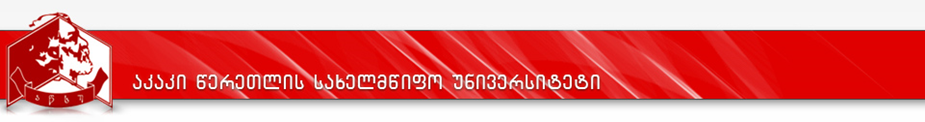 სადოქტორო პროგრამა„ბიზნესის ადმინისტრირება“ქუთაისი 2017დანართი 1. კომპეტენციათა განაწილება საასწავლო გეგმის კომპონენტების მიხედვითდანართი 2. სადოქტორო პროგრამის სტრუქტურა:ბიზნესის, სამართლისა და სოცაილურ  მეცნიერებათა  ფაკულტეტი„ დამტკიცებულია შესწორებებით “რექტორი                           პროფ. გიორგი ღავთაძეაკადემიური საბჭოს სხდომის ოქმი № 115 სექტემბერი, 2017 წელი„დამტკიცებულია შესწორებებით “დეკანი                      ასოც. პროფ. აკაკი ბაკურაძეფაკულტეტის  საბჭოს სხდომის ოქმი № 15 სექტემბერი 2017 წელიპროგრამის დასახელებაპროგრამის დასახელებაბიზნესის ადმინისტრირება(Business Administration)ბიზნესის ადმინისტრირება(Business Administration)მისანიჭებელი აკადემიურიხარისხი/კვალიფიკაციამისანიჭებელი აკადემიურიხარისხი/კვალიფიკაციაბიზნესის ადმინისტრირების დოქტორიAdministration of Business Administrationბიზნესის ადმინისტრირების დოქტორიAdministration of Business Administrationფაკულტეტის დასახელებაფაკულტეტის დასახელებაბიზნესის, სამართლისა და სოციალურ მეცნიერებათა ფაკულტეტიბიზნესის, სამართლისა და სოციალურ მეცნიერებათა ფაკულტეტიპროგრამის ხელმძღვანელი/ხელმძღვანელები/კოორდინატორიპროგრამის ხელმძღვანელი/ხელმძღვანელები/კოორდინატორიგიორგი ღავთაძე (ეკონომიკურ მეცნიერებათა კანდიდატი, ეკონომიკის აკადემიური დოქტორი)გიორგი ღავთაძე (ეკონომიკურ მეცნიერებათა კანდიდატი, ეკონომიკის აკადემიური დოქტორი)პროგრამის ხანგრძლივობა/მოცულობა (სემესტრი, კრედიტების რაოდენობა)პროგრამის ხანგრძლივობა/მოცულობა (სემესტრი, კრედიტების რაოდენობა)პროგრამის ხანგრძლივობა - 3 სასწავლო წელი, 6 სემესტრი.180 კრედიტი. მათ შორის: 60 კრედიტი სასწავლო და 120 კრედიტი კვლევითი კომპონენტი.პროგრამის ხანგრძლივობა - 3 სასწავლო წელი, 6 სემესტრი.180 კრედიტი. მათ შორის: 60 კრედიტი სასწავლო და 120 კრედიტი კვლევითი კომპონენტი.სწავლებისენასწავლებისენასწავლებისენაქართულიპროგრამისშემუშავებისა და განახლებისთარიღები;პროგრამისშემუშავებისა და განახლებისთარიღები;პროგრამისშემუშავებისა და განახლებისთარიღები;01.09.2015 – 05.11.2017 წ.წ.პროგრამაზედაშვების წინაპირობები (მოთხოვნები)პროგრამაზედაშვების წინაპირობები (მოთხოვნები)პროგრამაზედაშვების წინაპირობები (მოთხოვნები)პროგრამაზედაშვების წინაპირობები (მოთხოვნები)სადოქტორო პროგრამაზე ჩარიცხვის აუცილებელი მინიმალური მოთხოვნებია: მაგისტრის ან მასთან გათანაბრებული დიპლომირებული სპეციალისტის აკადემიური ხარისხი ბიზნესის ადმინისტრირებაში ან ეკონომიკაში;საუნივერსიტეტო გამოცდის ჩაბარება სპეციალობაში;ინგლისური, გერმანული ან ფრანგული ენის ცოდნა B2 დონეზე (გამოცდის ჩაბარება აწსუ-ში ან სათანადო სერთიფიკატის წარმოდგენა). ამასთან, კონკრეტული პირობები განსაზღვრულია აწსუ აკადემიური საბჭოს 2007 წლის 5 სექტემბრის №1 დადგენილებით „აკაკი წერეთლის სახელმწიფო უნივერსიტეტში დოქტორანტურის წარმართვის ძირითადი პრინციპების განსაზღვრის შესახებ“ (იხ. http://www.atsu.edu.ge/geo/gancxadebebi/doctorantura.pdf) პროგრამის გავლის წესები განსაზღვრულია აწსუ ბიზნესის, სამართლისა და სოციალურ მეცნიერებათა ფაკულტეტის „დოქტორანტურისა და სადისერტაციო საბჭოს“ დებულებით. (აკადემიური საბჭოს დადგენილება № 14, 27.12.2007)სადოქტორო პროგრამაზე ჩარიცხვის აუცილებელი მინიმალური მოთხოვნებია: მაგისტრის ან მასთან გათანაბრებული დიპლომირებული სპეციალისტის აკადემიური ხარისხი ბიზნესის ადმინისტრირებაში ან ეკონომიკაში;საუნივერსიტეტო გამოცდის ჩაბარება სპეციალობაში;ინგლისური, გერმანული ან ფრანგული ენის ცოდნა B2 დონეზე (გამოცდის ჩაბარება აწსუ-ში ან სათანადო სერთიფიკატის წარმოდგენა). ამასთან, კონკრეტული პირობები განსაზღვრულია აწსუ აკადემიური საბჭოს 2007 წლის 5 სექტემბრის №1 დადგენილებით „აკაკი წერეთლის სახელმწიფო უნივერსიტეტში დოქტორანტურის წარმართვის ძირითადი პრინციპების განსაზღვრის შესახებ“ (იხ. http://www.atsu.edu.ge/geo/gancxadebebi/doctorantura.pdf) პროგრამის გავლის წესები განსაზღვრულია აწსუ ბიზნესის, სამართლისა და სოციალურ მეცნიერებათა ფაკულტეტის „დოქტორანტურისა და სადისერტაციო საბჭოს“ დებულებით. (აკადემიური საბჭოს დადგენილება № 14, 27.12.2007)სადოქტორო პროგრამაზე ჩარიცხვის აუცილებელი მინიმალური მოთხოვნებია: მაგისტრის ან მასთან გათანაბრებული დიპლომირებული სპეციალისტის აკადემიური ხარისხი ბიზნესის ადმინისტრირებაში ან ეკონომიკაში;საუნივერსიტეტო გამოცდის ჩაბარება სპეციალობაში;ინგლისური, გერმანული ან ფრანგული ენის ცოდნა B2 დონეზე (გამოცდის ჩაბარება აწსუ-ში ან სათანადო სერთიფიკატის წარმოდგენა). ამასთან, კონკრეტული პირობები განსაზღვრულია აწსუ აკადემიური საბჭოს 2007 წლის 5 სექტემბრის №1 დადგენილებით „აკაკი წერეთლის სახელმწიფო უნივერსიტეტში დოქტორანტურის წარმართვის ძირითადი პრინციპების განსაზღვრის შესახებ“ (იხ. http://www.atsu.edu.ge/geo/gancxadebebi/doctorantura.pdf) პროგრამის გავლის წესები განსაზღვრულია აწსუ ბიზნესის, სამართლისა და სოციალურ მეცნიერებათა ფაკულტეტის „დოქტორანტურისა და სადისერტაციო საბჭოს“ დებულებით. (აკადემიური საბჭოს დადგენილება № 14, 27.12.2007)სადოქტორო პროგრამაზე ჩარიცხვის აუცილებელი მინიმალური მოთხოვნებია: მაგისტრის ან მასთან გათანაბრებული დიპლომირებული სპეციალისტის აკადემიური ხარისხი ბიზნესის ადმინისტრირებაში ან ეკონომიკაში;საუნივერსიტეტო გამოცდის ჩაბარება სპეციალობაში;ინგლისური, გერმანული ან ფრანგული ენის ცოდნა B2 დონეზე (გამოცდის ჩაბარება აწსუ-ში ან სათანადო სერთიფიკატის წარმოდგენა). ამასთან, კონკრეტული პირობები განსაზღვრულია აწსუ აკადემიური საბჭოს 2007 წლის 5 სექტემბრის №1 დადგენილებით „აკაკი წერეთლის სახელმწიფო უნივერსიტეტში დოქტორანტურის წარმართვის ძირითადი პრინციპების განსაზღვრის შესახებ“ (იხ. http://www.atsu.edu.ge/geo/gancxadebebi/doctorantura.pdf) პროგრამის გავლის წესები განსაზღვრულია აწსუ ბიზნესის, სამართლისა და სოციალურ მეცნიერებათა ფაკულტეტის „დოქტორანტურისა და სადისერტაციო საბჭოს“ დებულებით. (აკადემიური საბჭოს დადგენილება № 14, 27.12.2007)პროგრამისმიზნებიპროგრამისმიზნებიპროგრამისმიზნებიპროგრამისმიზნებისადოქტორო პროგრამის ძირითადი მიზანია: სწავლების წინა დონეების შედეგების შემდგომი გაღრმავებითა და სრულყოფით ბიზნესის ადმინისტრირების სფეროს მაღალკვალიფიციური მეცნიერ-მკვლევარის ჩამოყალიბება, რომელსაც იმავდროულად გააჩნია უმაღლესი დონის(ინსტიტუციონალური) მენეჯერის შესაბამისი კვალიფიკაციადა შესწევს უნარი ეწეოდეს პედაგოგიურ მოღვაწეობას. აღნიშნული მიიღწევა დოქტორანტებისათვის ერთი მხრივ, სამეცნიერო-პედაგოგიური მოღვაწეობისათვის აუცილებელი და მეორე მხრივ, ბიზნესის ადმინისტრირების ცალკეულ ფუნქციონალურ სფეროში მიმდინარე პროცესების ანალიზის, ტენდენციების გამოვლენის, პროგნოზირების, ინოვაციული იდეების გენერაცია-რეალიზაციის შესაძლებლობების განვითარებისათვის საჭირო ცოდნის მიწოდებით, პროფესიული უნარ-ჩვევების ჩამოყალიბება-განვითარებითა და შესაბამისი ღირებულებების ფორმირებით.  ძირითადი მიზნის მიღწევისათვის პროგრამის განხორციელების პროცესში წყდება შემდეგი კონკრეტული ამოცანები:პედაგოგიური მუშაობის თეორიული ასპექტების ცოდნის გაღრმავება და სპეციალურ დისციპლინათა სწავლების პრაქტიკული გამოცდილების დაგროვება;მეცნიერული კვლევის თანამედროვე მეთოდების და ხერხების დაუფლება, ამ მიმართულებით ცოდნის გაღრმავება და ბიზნესის ადმინისტრირების სფეროში (როგორც მაკრო, მიკრო და საერთაშორისო დონეებზე) დამოუკიდებელი სამეცნიერო კვლევების განხორციელების შესაძლებლობების გაღრმავება;სამეცნიერო-ანალიტიკური უნარ-ჩვევებისა და თანამედროვესამეცნიეროლიტერატურაზე, სხვადასხვა სამეცნირო-საინფორმაციო წყაროებზე მუშაობის უნარების განვითარება;წამყვან სამეცნიერო გამოცემებთან მეცნიერული კონტაქტების დამყარების (მათ შორის საზღვარგარეთ) და სამეცნიერო-პრაქტიკულ კონფერენციებში, დისკუსიებში, დებატებში და ა.შ. მონაწილეობის უნარის განვითარება;თეორიული ცოდნის პრაქტიკაში გამოყენების, კონკრეტული მენეჯერული თუ საფინანსო-ეკონომიკური პრობლემების დაძლევის, ანალიზური საქმიანობის განხორციელების და ოპტიმალური გადაწყვეტილების მიღების შესაძლებლობების განვითარება;კრიტიკული და კრეატიული აზროვნების უნარის განვითარება;პრეზენტაციის ხელოვნების შემდგომი დახვეწა და სრულყოფა;კვლევის სავარაუდო მიმართულებები (თემატიკა):ფინანსური, ფულად-საკრედიტო სისტემების მდგრადობა, დინამიური განვითარება; საქართველოს ფისკალური და მონეტრული პოლიტიკების ფორმირების პირობები და რეალიზაციის შესაძლებლობები;საერთაშორისო დონეზე ფინანსურ და ფულად-საკრედიტო ურთიერთობათა თანამედროვე სპეციფიკა, განვითარების ტენდენციები და პერსპექტივები; კრიზისშემდგომი საფინანსო და ფულად-საკრედიტო რეფორმები მსოფლიოს ქვეყნებსა და რეგიონებში;ფინანსური ბაზრის განვითარების პრობლემები და პერსპექტივები; მზარდი ბაზრების როლი განვითარებადი ქვეყნების ფინანსური პრობლემების დაძლევაში;სადაზღვევო ურთიერთობათა სრულყოფა თანამედროვე ეტპზე; სადაზღვევო ბაზრის განვითარების პერსპექტივები საქართველოში;ბიზნესის განვითარების რეგიონული თავისებურებების კვლევა და ფინანსური პრობლემების დაძლევის შესაძლებლობების ანალიზი; სამეურნეო საქმიანობის ფინანსური შედეგის გაანგარიშებისა და ანლიზის სრულყოფის მეთოდოლოგიური საკითხები;კორპორაციათა ფინანსური მეურნეობის გაჯანსაღება და ფინანსური მენეჯმენტის დონის ამაღლება;ეფექტიანობის აუდიტი და მისი როლი ფინანსური კონტროლის განხორციელებაში; ფინანსური აღრიცხვის და ანგარიშგების სრულყოფის საკითხები განვითარების თანამედროვე ეტაპზე;შრომის ორგანიზაცია და პერსონალის სტიმულირება, მოტივაციის ამოცანების როლი და მისი მნიშვნელობა ბიზნესის გაძღოლის საქმეში; ბიზნესში საქმიანი ურთიერთობების, რისკების, დროისა და კონფლიქტების მენეჯმენტი;გლობალური ბიზნესის მენეჯმენტი, როგორც თანამედროვე გამოწვევა და მისი ადექვატური მექანიზმები ეროვნული მეურნეობის თავისებურებების გათვალისწინებით;ინოვაციური მენეჯმენტი, როგორც ცოდნაზე დაფუძნებული ეკონომიკის მთავარი მდგენელები.კრიზისულ სიტუაციებში ბიზნესის მართვისა და რეგულირების ალტერნატიული ღონისძიებების შემუშავება.სადოქტორო პროგრამის ძირითადი მიზანია: სწავლების წინა დონეების შედეგების შემდგომი გაღრმავებითა და სრულყოფით ბიზნესის ადმინისტრირების სფეროს მაღალკვალიფიციური მეცნიერ-მკვლევარის ჩამოყალიბება, რომელსაც იმავდროულად გააჩნია უმაღლესი დონის(ინსტიტუციონალური) მენეჯერის შესაბამისი კვალიფიკაციადა შესწევს უნარი ეწეოდეს პედაგოგიურ მოღვაწეობას. აღნიშნული მიიღწევა დოქტორანტებისათვის ერთი მხრივ, სამეცნიერო-პედაგოგიური მოღვაწეობისათვის აუცილებელი და მეორე მხრივ, ბიზნესის ადმინისტრირების ცალკეულ ფუნქციონალურ სფეროში მიმდინარე პროცესების ანალიზის, ტენდენციების გამოვლენის, პროგნოზირების, ინოვაციული იდეების გენერაცია-რეალიზაციის შესაძლებლობების განვითარებისათვის საჭირო ცოდნის მიწოდებით, პროფესიული უნარ-ჩვევების ჩამოყალიბება-განვითარებითა და შესაბამისი ღირებულებების ფორმირებით.  ძირითადი მიზნის მიღწევისათვის პროგრამის განხორციელების პროცესში წყდება შემდეგი კონკრეტული ამოცანები:პედაგოგიური მუშაობის თეორიული ასპექტების ცოდნის გაღრმავება და სპეციალურ დისციპლინათა სწავლების პრაქტიკული გამოცდილების დაგროვება;მეცნიერული კვლევის თანამედროვე მეთოდების და ხერხების დაუფლება, ამ მიმართულებით ცოდნის გაღრმავება და ბიზნესის ადმინისტრირების სფეროში (როგორც მაკრო, მიკრო და საერთაშორისო დონეებზე) დამოუკიდებელი სამეცნიერო კვლევების განხორციელების შესაძლებლობების გაღრმავება;სამეცნიერო-ანალიტიკური უნარ-ჩვევებისა და თანამედროვესამეცნიეროლიტერატურაზე, სხვადასხვა სამეცნირო-საინფორმაციო წყაროებზე მუშაობის უნარების განვითარება;წამყვან სამეცნიერო გამოცემებთან მეცნიერული კონტაქტების დამყარების (მათ შორის საზღვარგარეთ) და სამეცნიერო-პრაქტიკულ კონფერენციებში, დისკუსიებში, დებატებში და ა.შ. მონაწილეობის უნარის განვითარება;თეორიული ცოდნის პრაქტიკაში გამოყენების, კონკრეტული მენეჯერული თუ საფინანსო-ეკონომიკური პრობლემების დაძლევის, ანალიზური საქმიანობის განხორციელების და ოპტიმალური გადაწყვეტილების მიღების შესაძლებლობების განვითარება;კრიტიკული და კრეატიული აზროვნების უნარის განვითარება;პრეზენტაციის ხელოვნების შემდგომი დახვეწა და სრულყოფა;კვლევის სავარაუდო მიმართულებები (თემატიკა):ფინანსური, ფულად-საკრედიტო სისტემების მდგრადობა, დინამიური განვითარება; საქართველოს ფისკალური და მონეტრული პოლიტიკების ფორმირების პირობები და რეალიზაციის შესაძლებლობები;საერთაშორისო დონეზე ფინანსურ და ფულად-საკრედიტო ურთიერთობათა თანამედროვე სპეციფიკა, განვითარების ტენდენციები და პერსპექტივები; კრიზისშემდგომი საფინანსო და ფულად-საკრედიტო რეფორმები მსოფლიოს ქვეყნებსა და რეგიონებში;ფინანსური ბაზრის განვითარების პრობლემები და პერსპექტივები; მზარდი ბაზრების როლი განვითარებადი ქვეყნების ფინანსური პრობლემების დაძლევაში;სადაზღვევო ურთიერთობათა სრულყოფა თანამედროვე ეტპზე; სადაზღვევო ბაზრის განვითარების პერსპექტივები საქართველოში;ბიზნესის განვითარების რეგიონული თავისებურებების კვლევა და ფინანსური პრობლემების დაძლევის შესაძლებლობების ანალიზი; სამეურნეო საქმიანობის ფინანსური შედეგის გაანგარიშებისა და ანლიზის სრულყოფის მეთოდოლოგიური საკითხები;კორპორაციათა ფინანსური მეურნეობის გაჯანსაღება და ფინანსური მენეჯმენტის დონის ამაღლება;ეფექტიანობის აუდიტი და მისი როლი ფინანსური კონტროლის განხორციელებაში; ფინანსური აღრიცხვის და ანგარიშგების სრულყოფის საკითხები განვითარების თანამედროვე ეტაპზე;შრომის ორგანიზაცია და პერსონალის სტიმულირება, მოტივაციის ამოცანების როლი და მისი მნიშვნელობა ბიზნესის გაძღოლის საქმეში; ბიზნესში საქმიანი ურთიერთობების, რისკების, დროისა და კონფლიქტების მენეჯმენტი;გლობალური ბიზნესის მენეჯმენტი, როგორც თანამედროვე გამოწვევა და მისი ადექვატური მექანიზმები ეროვნული მეურნეობის თავისებურებების გათვალისწინებით;ინოვაციური მენეჯმენტი, როგორც ცოდნაზე დაფუძნებული ეკონომიკის მთავარი მდგენელები.კრიზისულ სიტუაციებში ბიზნესის მართვისა და რეგულირების ალტერნატიული ღონისძიებების შემუშავება.სადოქტორო პროგრამის ძირითადი მიზანია: სწავლების წინა დონეების შედეგების შემდგომი გაღრმავებითა და სრულყოფით ბიზნესის ადმინისტრირების სფეროს მაღალკვალიფიციური მეცნიერ-მკვლევარის ჩამოყალიბება, რომელსაც იმავდროულად გააჩნია უმაღლესი დონის(ინსტიტუციონალური) მენეჯერის შესაბამისი კვალიფიკაციადა შესწევს უნარი ეწეოდეს პედაგოგიურ მოღვაწეობას. აღნიშნული მიიღწევა დოქტორანტებისათვის ერთი მხრივ, სამეცნიერო-პედაგოგიური მოღვაწეობისათვის აუცილებელი და მეორე მხრივ, ბიზნესის ადმინისტრირების ცალკეულ ფუნქციონალურ სფეროში მიმდინარე პროცესების ანალიზის, ტენდენციების გამოვლენის, პროგნოზირების, ინოვაციული იდეების გენერაცია-რეალიზაციის შესაძლებლობების განვითარებისათვის საჭირო ცოდნის მიწოდებით, პროფესიული უნარ-ჩვევების ჩამოყალიბება-განვითარებითა და შესაბამისი ღირებულებების ფორმირებით.  ძირითადი მიზნის მიღწევისათვის პროგრამის განხორციელების პროცესში წყდება შემდეგი კონკრეტული ამოცანები:პედაგოგიური მუშაობის თეორიული ასპექტების ცოდნის გაღრმავება და სპეციალურ დისციპლინათა სწავლების პრაქტიკული გამოცდილების დაგროვება;მეცნიერული კვლევის თანამედროვე მეთოდების და ხერხების დაუფლება, ამ მიმართულებით ცოდნის გაღრმავება და ბიზნესის ადმინისტრირების სფეროში (როგორც მაკრო, მიკრო და საერთაშორისო დონეებზე) დამოუკიდებელი სამეცნიერო კვლევების განხორციელების შესაძლებლობების გაღრმავება;სამეცნიერო-ანალიტიკური უნარ-ჩვევებისა და თანამედროვესამეცნიეროლიტერატურაზე, სხვადასხვა სამეცნირო-საინფორმაციო წყაროებზე მუშაობის უნარების განვითარება;წამყვან სამეცნიერო გამოცემებთან მეცნიერული კონტაქტების დამყარების (მათ შორის საზღვარგარეთ) და სამეცნიერო-პრაქტიკულ კონფერენციებში, დისკუსიებში, დებატებში და ა.შ. მონაწილეობის უნარის განვითარება;თეორიული ცოდნის პრაქტიკაში გამოყენების, კონკრეტული მენეჯერული თუ საფინანსო-ეკონომიკური პრობლემების დაძლევის, ანალიზური საქმიანობის განხორციელების და ოპტიმალური გადაწყვეტილების მიღების შესაძლებლობების განვითარება;კრიტიკული და კრეატიული აზროვნების უნარის განვითარება;პრეზენტაციის ხელოვნების შემდგომი დახვეწა და სრულყოფა;კვლევის სავარაუდო მიმართულებები (თემატიკა):ფინანსური, ფულად-საკრედიტო სისტემების მდგრადობა, დინამიური განვითარება; საქართველოს ფისკალური და მონეტრული პოლიტიკების ფორმირების პირობები და რეალიზაციის შესაძლებლობები;საერთაშორისო დონეზე ფინანსურ და ფულად-საკრედიტო ურთიერთობათა თანამედროვე სპეციფიკა, განვითარების ტენდენციები და პერსპექტივები; კრიზისშემდგომი საფინანსო და ფულად-საკრედიტო რეფორმები მსოფლიოს ქვეყნებსა და რეგიონებში;ფინანსური ბაზრის განვითარების პრობლემები და პერსპექტივები; მზარდი ბაზრების როლი განვითარებადი ქვეყნების ფინანსური პრობლემების დაძლევაში;სადაზღვევო ურთიერთობათა სრულყოფა თანამედროვე ეტპზე; სადაზღვევო ბაზრის განვითარების პერსპექტივები საქართველოში;ბიზნესის განვითარების რეგიონული თავისებურებების კვლევა და ფინანსური პრობლემების დაძლევის შესაძლებლობების ანალიზი; სამეურნეო საქმიანობის ფინანსური შედეგის გაანგარიშებისა და ანლიზის სრულყოფის მეთოდოლოგიური საკითხები;კორპორაციათა ფინანსური მეურნეობის გაჯანსაღება და ფინანსური მენეჯმენტის დონის ამაღლება;ეფექტიანობის აუდიტი და მისი როლი ფინანსური კონტროლის განხორციელებაში; ფინანსური აღრიცხვის და ანგარიშგების სრულყოფის საკითხები განვითარების თანამედროვე ეტაპზე;შრომის ორგანიზაცია და პერსონალის სტიმულირება, მოტივაციის ამოცანების როლი და მისი მნიშვნელობა ბიზნესის გაძღოლის საქმეში; ბიზნესში საქმიანი ურთიერთობების, რისკების, დროისა და კონფლიქტების მენეჯმენტი;გლობალური ბიზნესის მენეჯმენტი, როგორც თანამედროვე გამოწვევა და მისი ადექვატური მექანიზმები ეროვნული მეურნეობის თავისებურებების გათვალისწინებით;ინოვაციური მენეჯმენტი, როგორც ცოდნაზე დაფუძნებული ეკონომიკის მთავარი მდგენელები.კრიზისულ სიტუაციებში ბიზნესის მართვისა და რეგულირების ალტერნატიული ღონისძიებების შემუშავება.სადოქტორო პროგრამის ძირითადი მიზანია: სწავლების წინა დონეების შედეგების შემდგომი გაღრმავებითა და სრულყოფით ბიზნესის ადმინისტრირების სფეროს მაღალკვალიფიციური მეცნიერ-მკვლევარის ჩამოყალიბება, რომელსაც იმავდროულად გააჩნია უმაღლესი დონის(ინსტიტუციონალური) მენეჯერის შესაბამისი კვალიფიკაციადა შესწევს უნარი ეწეოდეს პედაგოგიურ მოღვაწეობას. აღნიშნული მიიღწევა დოქტორანტებისათვის ერთი მხრივ, სამეცნიერო-პედაგოგიური მოღვაწეობისათვის აუცილებელი და მეორე მხრივ, ბიზნესის ადმინისტრირების ცალკეულ ფუნქციონალურ სფეროში მიმდინარე პროცესების ანალიზის, ტენდენციების გამოვლენის, პროგნოზირების, ინოვაციული იდეების გენერაცია-რეალიზაციის შესაძლებლობების განვითარებისათვის საჭირო ცოდნის მიწოდებით, პროფესიული უნარ-ჩვევების ჩამოყალიბება-განვითარებითა და შესაბამისი ღირებულებების ფორმირებით.  ძირითადი მიზნის მიღწევისათვის პროგრამის განხორციელების პროცესში წყდება შემდეგი კონკრეტული ამოცანები:პედაგოგიური მუშაობის თეორიული ასპექტების ცოდნის გაღრმავება და სპეციალურ დისციპლინათა სწავლების პრაქტიკული გამოცდილების დაგროვება;მეცნიერული კვლევის თანამედროვე მეთოდების და ხერხების დაუფლება, ამ მიმართულებით ცოდნის გაღრმავება და ბიზნესის ადმინისტრირების სფეროში (როგორც მაკრო, მიკრო და საერთაშორისო დონეებზე) დამოუკიდებელი სამეცნიერო კვლევების განხორციელების შესაძლებლობების გაღრმავება;სამეცნიერო-ანალიტიკური უნარ-ჩვევებისა და თანამედროვესამეცნიეროლიტერატურაზე, სხვადასხვა სამეცნირო-საინფორმაციო წყაროებზე მუშაობის უნარების განვითარება;წამყვან სამეცნიერო გამოცემებთან მეცნიერული კონტაქტების დამყარების (მათ შორის საზღვარგარეთ) და სამეცნიერო-პრაქტიკულ კონფერენციებში, დისკუსიებში, დებატებში და ა.შ. მონაწილეობის უნარის განვითარება;თეორიული ცოდნის პრაქტიკაში გამოყენების, კონკრეტული მენეჯერული თუ საფინანსო-ეკონომიკური პრობლემების დაძლევის, ანალიზური საქმიანობის განხორციელების და ოპტიმალური გადაწყვეტილების მიღების შესაძლებლობების განვითარება;კრიტიკული და კრეატიული აზროვნების უნარის განვითარება;პრეზენტაციის ხელოვნების შემდგომი დახვეწა და სრულყოფა;კვლევის სავარაუდო მიმართულებები (თემატიკა):ფინანსური, ფულად-საკრედიტო სისტემების მდგრადობა, დინამიური განვითარება; საქართველოს ფისკალური და მონეტრული პოლიტიკების ფორმირების პირობები და რეალიზაციის შესაძლებლობები;საერთაშორისო დონეზე ფინანსურ და ფულად-საკრედიტო ურთიერთობათა თანამედროვე სპეციფიკა, განვითარების ტენდენციები და პერსპექტივები; კრიზისშემდგომი საფინანსო და ფულად-საკრედიტო რეფორმები მსოფლიოს ქვეყნებსა და რეგიონებში;ფინანსური ბაზრის განვითარების პრობლემები და პერსპექტივები; მზარდი ბაზრების როლი განვითარებადი ქვეყნების ფინანსური პრობლემების დაძლევაში;სადაზღვევო ურთიერთობათა სრულყოფა თანამედროვე ეტპზე; სადაზღვევო ბაზრის განვითარების პერსპექტივები საქართველოში;ბიზნესის განვითარების რეგიონული თავისებურებების კვლევა და ფინანსური პრობლემების დაძლევის შესაძლებლობების ანალიზი; სამეურნეო საქმიანობის ფინანსური შედეგის გაანგარიშებისა და ანლიზის სრულყოფის მეთოდოლოგიური საკითხები;კორპორაციათა ფინანსური მეურნეობის გაჯანსაღება და ფინანსური მენეჯმენტის დონის ამაღლება;ეფექტიანობის აუდიტი და მისი როლი ფინანსური კონტროლის განხორციელებაში; ფინანსური აღრიცხვის და ანგარიშგების სრულყოფის საკითხები განვითარების თანამედროვე ეტაპზე;შრომის ორგანიზაცია და პერსონალის სტიმულირება, მოტივაციის ამოცანების როლი და მისი მნიშვნელობა ბიზნესის გაძღოლის საქმეში; ბიზნესში საქმიანი ურთიერთობების, რისკების, დროისა და კონფლიქტების მენეჯმენტი;გლობალური ბიზნესის მენეჯმენტი, როგორც თანამედროვე გამოწვევა და მისი ადექვატური მექანიზმები ეროვნული მეურნეობის თავისებურებების გათვალისწინებით;ინოვაციური მენეჯმენტი, როგორც ცოდნაზე დაფუძნებული ეკონომიკის მთავარი მდგენელები.კრიზისულ სიტუაციებში ბიზნესის მართვისა და რეგულირების ალტერნატიული ღონისძიებების შემუშავება.სწავლისშედეგები  ( ზოგადიდადარგობრივიკომპეტენციები)სწავლისშედეგები  ( ზოგადიდადარგობრივიკომპეტენციები)სწავლისშედეგები  ( ზოგადიდადარგობრივიკომპეტენციები)სწავლისშედეგები  ( ზოგადიდადარგობრივიკომპეტენციები)ცოდნა და გაცნობიერებააქვს ბიზნესის ადმინისტრირების სფეროში თანამედროვე ეტაპზე მიმდინარე პროცესების შესაბამისი ღრმა და სისტემური ცოდნა, რომელიცსაერთაშორისო რეფერირებადი პუბლიკაციისათვისაუცილებელი სტანდარტის დონეზე მუშაობის საშუალებასიძლევა;სრულყოფილად ფლობს დარგთან ასოცირებულ სწავლებისა და მეცნიერული კვლევის თანამედროვე სპეციფიკურ მეთოდებს; არსებულ გამოცდილებაზე დაყრდნობით, მოვლენათა ხელახალი გააზრება-შეფასების საფუძველზე და გარემოზე დაკვირვების შედეგად იფართოებს საკუთარი ცოდნის არეალს და მიუსადაგებს მას ახალ გამოწვევებსა და ტენდენციებს;აქვს ბიზნესის ადმინისტრირების სფეროში თანამედროვე ეტაპზე მიმდინარე პროცესების შესაბამისი ღრმა და სისტემური ცოდნა, რომელიცსაერთაშორისო რეფერირებადი პუბლიკაციისათვისაუცილებელი სტანდარტის დონეზე მუშაობის საშუალებასიძლევა;სრულყოფილად ფლობს დარგთან ასოცირებულ სწავლებისა და მეცნიერული კვლევის თანამედროვე სპეციფიკურ მეთოდებს; არსებულ გამოცდილებაზე დაყრდნობით, მოვლენათა ხელახალი გააზრება-შეფასების საფუძველზე და გარემოზე დაკვირვების შედეგად იფართოებს საკუთარი ცოდნის არეალს და მიუსადაგებს მას ახალ გამოწვევებსა და ტენდენციებს;აქვს ბიზნესის ადმინისტრირების სფეროში თანამედროვე ეტაპზე მიმდინარე პროცესების შესაბამისი ღრმა და სისტემური ცოდნა, რომელიცსაერთაშორისო რეფერირებადი პუბლიკაციისათვისაუცილებელი სტანდარტის დონეზე მუშაობის საშუალებასიძლევა;სრულყოფილად ფლობს დარგთან ასოცირებულ სწავლებისა და მეცნიერული კვლევის თანამედროვე სპეციფიკურ მეთოდებს; არსებულ გამოცდილებაზე დაყრდნობით, მოვლენათა ხელახალი გააზრება-შეფასების საფუძველზე და გარემოზე დაკვირვების შედეგად იფართოებს საკუთარი ცოდნის არეალს და მიუსადაგებს მას ახალ გამოწვევებსა და ტენდენციებს;ცოდნის პრაქტიკაში გამოყენების უნარიდამოუკიდებლად გეგმავს, ახორციელებს,ავითარებს და ზედამხედველობასუწევს ინოვაციურ კვლევებს;შეიმუშავებს ახლებურ კვლევით და ანალიტიკურმეთოდებსა და მიდგომებს, რომლებიც ახალი ცოდნის შექმნაზეაორიენტირებული და აისახება შესაბამის პუბლიკაციებში; აქვს თეორიული კონცეფციებისა და მიდგომების გამოყენების უნარი პრაქტიკული პრობლემების გადასაჭრელად; შესწევს სამეცნიერო-კვლევით საქმიანობაში ექსპერიმენტირების და მიღწეული შედეგების ნათლად ილუსტრირების უნარი.დამოუკიდებლად გეგმავს, ახორციელებს,ავითარებს და ზედამხედველობასუწევს ინოვაციურ კვლევებს;შეიმუშავებს ახლებურ კვლევით და ანალიტიკურმეთოდებსა და მიდგომებს, რომლებიც ახალი ცოდნის შექმნაზეაორიენტირებული და აისახება შესაბამის პუბლიკაციებში; აქვს თეორიული კონცეფციებისა და მიდგომების გამოყენების უნარი პრაქტიკული პრობლემების გადასაჭრელად; შესწევს სამეცნიერო-კვლევით საქმიანობაში ექსპერიმენტირების და მიღწეული შედეგების ნათლად ილუსტრირების უნარი.დამოუკიდებლად გეგმავს, ახორციელებს,ავითარებს და ზედამხედველობასუწევს ინოვაციურ კვლევებს;შეიმუშავებს ახლებურ კვლევით და ანალიტიკურმეთოდებსა და მიდგომებს, რომლებიც ახალი ცოდნის შექმნაზეაორიენტირებული და აისახება შესაბამის პუბლიკაციებში; აქვს თეორიული კონცეფციებისა და მიდგომების გამოყენების უნარი პრაქტიკული პრობლემების გადასაჭრელად; შესწევს სამეცნიერო-კვლევით საქმიანობაში ექსპერიმენტირების და მიღწეული შედეგების ნათლად ილუსტრირების უნარი.დასკვნის უნარიკრიტიკულად აანალიზებს და აფასებს ახალ, რთულ და წინააღმდეგობრივ იდეებსა დამიდგომებს, რითაც ხელს უწყობს ახალი მეთოდოლოგიის შემუშავება/განვითარებას;დამოუკიდებლად იღებს სწორ, ეფექტურ, არგუმენტირებულ გადაწყვეტილებებს, რაც საჭიროა პრობლემის გადაჭრისათვის, მისი თავისებურების გათვალისწინებით.კრიტიკულად აანალიზებს და აფასებს ახალ, რთულ და წინააღმდეგობრივ იდეებსა დამიდგომებს, რითაც ხელს უწყობს ახალი მეთოდოლოგიის შემუშავება/განვითარებას;დამოუკიდებლად იღებს სწორ, ეფექტურ, არგუმენტირებულ გადაწყვეტილებებს, რაც საჭიროა პრობლემის გადაჭრისათვის, მისი თავისებურების გათვალისწინებით.კრიტიკულად აანალიზებს და აფასებს ახალ, რთულ და წინააღმდეგობრივ იდეებსა დამიდგომებს, რითაც ხელს უწყობს ახალი მეთოდოლოგიის შემუშავება/განვითარებას;დამოუკიდებლად იღებს სწორ, ეფექტურ, არგუმენტირებულ გადაწყვეტილებებს, რაც საჭიროა პრობლემის გადაჭრისათვის, მისი თავისებურების გათვალისწინებით.კომუნიკაციის უნარიეფექტურადიღებს და გადაცემს ინფორმაციას კოლეგებს, მათ შორის უცხოენაზე; კამათობს აქტუალურ პრობლემებზე, ლოგიკურად აყალიბებს, ასაბუთებს და არგუმენტირებულად იცავს საკუთარ პოზიციას; შეუძლია საკუთარი მიღწევების პრეზენტირება ფართო საზოგადოებისათვის, ამ უკანასკნელთამომზადების ხარისხის გათვალისწინებით.ეფექტურადიღებს და გადაცემს ინფორმაციას კოლეგებს, მათ შორის უცხოენაზე; კამათობს აქტუალურ პრობლემებზე, ლოგიკურად აყალიბებს, ასაბუთებს და არგუმენტირებულად იცავს საკუთარ პოზიციას; შეუძლია საკუთარი მიღწევების პრეზენტირება ფართო საზოგადოებისათვის, ამ უკანასკნელთამომზადების ხარისხის გათვალისწინებით.ეფექტურადიღებს და გადაცემს ინფორმაციას კოლეგებს, მათ შორის უცხოენაზე; კამათობს აქტუალურ პრობლემებზე, ლოგიკურად აყალიბებს, ასაბუთებს და არგუმენტირებულად იცავს საკუთარ პოზიციას; შეუძლია საკუთარი მიღწევების პრეზენტირება ფართო საზოგადოებისათვის, ამ უკანასკნელთამომზადების ხარისხის გათვალისწინებით.სწავლის უნარიშეუძლია სხვების სწავლის პროცესის დაგეგმვა და მართვა; კრეატიულად უდგება სწავლის და კვლევის პროცესებს და ახორციელებს მასში თანამედროვე ნოვატორული მიდგომების ინტეგრირებას.შეუძლია სხვების სწავლის პროცესის დაგეგმვა და მართვა; კრეატიულად უდგება სწავლის და კვლევის პროცესებს და ახორციელებს მასში თანამედროვე ნოვატორული მიდგომების ინტეგრირებას.შეუძლია სხვების სწავლის პროცესის დაგეგმვა და მართვა; კრეატიულად უდგება სწავლის და კვლევის პროცესებს და ახორციელებს მასში თანამედროვე ნოვატორული მიდგომების ინტეგრირებას.ღირებულებებიბიზნესის ადმინისტრირების დოქტორს: როგორც პროფესიონალს: გათავისებული აქვს პროფესიული ეთიკის ნორმები (პიროვნული თავისუფლების აღქმა, პიროვნების ღირსების პატივისცემა, საკუთრების ხელშეუხებლობა და ა.შ.) და კოლეგებთან თუ პარტნიორებთან ურთიერთობის დროს იყენებს ე.წ. “Fair Play”-ის პრინციპებს; მას შეუძლია იყოს გუნდის სრულფასოვანი წევრი და იმავდროულად მოგვევლინოს ლიდერის როლში; როგორც მეცნიერ-მკვლევარს და პედაგოგს, გაცნობიერებული აქვს განათლების მნიშვნელობა სახელმწიფოებრივ აღმშენებლობაში და ნათლად ხედავს საკუთარ როლს აღნიშნულ პროცესში; აღიარებს სამეცნიერო საზოგადოების ყველა ფუნდამენტურ პრინციპს, პატივს სცემს სხვათა კვლევის შედეგებს და უნარი შესწევს დაიცვას საკუთარი; მისთვის კატეგორიულად მიუღებელია „პლაგიატი“ და ადექვატურად აღიქვამს მის მავნე შედეგებს.ბიზნესის ადმინისტრირების დოქტორს: როგორც პროფესიონალს: გათავისებული აქვს პროფესიული ეთიკის ნორმები (პიროვნული თავისუფლების აღქმა, პიროვნების ღირსების პატივისცემა, საკუთრების ხელშეუხებლობა და ა.შ.) და კოლეგებთან თუ პარტნიორებთან ურთიერთობის დროს იყენებს ე.წ. “Fair Play”-ის პრინციპებს; მას შეუძლია იყოს გუნდის სრულფასოვანი წევრი და იმავდროულად მოგვევლინოს ლიდერის როლში; როგორც მეცნიერ-მკვლევარს და პედაგოგს, გაცნობიერებული აქვს განათლების მნიშვნელობა სახელმწიფოებრივ აღმშენებლობაში და ნათლად ხედავს საკუთარ როლს აღნიშნულ პროცესში; აღიარებს სამეცნიერო საზოგადოების ყველა ფუნდამენტურ პრინციპს, პატივს სცემს სხვათა კვლევის შედეგებს და უნარი შესწევს დაიცვას საკუთარი; მისთვის კატეგორიულად მიუღებელია „პლაგიატი“ და ადექვატურად აღიქვამს მის მავნე შედეგებს.ბიზნესის ადმინისტრირების დოქტორს: როგორც პროფესიონალს: გათავისებული აქვს პროფესიული ეთიკის ნორმები (პიროვნული თავისუფლების აღქმა, პიროვნების ღირსების პატივისცემა, საკუთრების ხელშეუხებლობა და ა.შ.) და კოლეგებთან თუ პარტნიორებთან ურთიერთობის დროს იყენებს ე.წ. “Fair Play”-ის პრინციპებს; მას შეუძლია იყოს გუნდის სრულფასოვანი წევრი და იმავდროულად მოგვევლინოს ლიდერის როლში; როგორც მეცნიერ-მკვლევარს და პედაგოგს, გაცნობიერებული აქვს განათლების მნიშვნელობა სახელმწიფოებრივ აღმშენებლობაში და ნათლად ხედავს საკუთარ როლს აღნიშნულ პროცესში; აღიარებს სამეცნიერო საზოგადოების ყველა ფუნდამენტურ პრინციპს, პატივს სცემს სხვათა კვლევის შედეგებს და უნარი შესწევს დაიცვას საკუთარი; მისთვის კატეგორიულად მიუღებელია „პლაგიატი“ და ადექვატურად აღიქვამს მის მავნე შედეგებს.კომპეტენციათა განაწილება იხ. დანართი 1.კომპეტენციათა განაწილება იხ. დანართი 1.კომპეტენციათა განაწილება იხ. დანართი 1.კომპეტენციათა განაწილება იხ. დანართი 1.სწავლების მეთოდებისწავლების მეთოდებისწავლების მეთოდებისწავლების მეთოდებისწავლის შედეგების მიღწევის დროს გამოიყენება ინტერაქტიური სწავლების თანამედროვე მეთოდები და ის ძირითადი აქტივობები, რომლებიც გათვალისწინებულია სადოქტორო პროგრამის სასწავლო გეგმით. კერძოდ:სასწავლო კურსების შესწავლა ხორციელდება როგორც თეორიულმეცადინეობებზე, ისე ჯგუფური მუშაობის დროს დადოქტორანტის დამოუკიდებელი მუშაობის გზით (რეკომენდებული ძირითადი სახელმძღვანელოების, დამატებითი ლიტერატურის დამუშავების, აგრეთვე ინტერნეტ-რესურსების გამოყენების საფუძველზე). სწავლების პროცესში განსაკუთრებული ყურადღება ექცევა თეორიულ-მიმოხილვითი ლექციების, დისკუსიების ჩატარებას, სასემინარო მოხსენების მომზადება-პრეზენტაციას, პრაქტიკული სავარჯიშოებისა თუმიზნობრივი წერითი დავალებების შესრულებას და ა.შ. თეორიულ მეცადინეობათა დანიშნულებაა - სასწავლო პროგრამით გათვალისწინებულ ძირითად თემათა ისტორიულ-თეორიულ ჭრილში განხილვა და დოქტორანტის უზრუნველყოფა  სათანადო ინფორმაციით. სალექციო კურსები ორიენტირებულია დარგის თეორიული კვლევისა და და აღნიშნულ სფეროში დაგროვილი გამოცდილების შესწავლაზე. ლექციები იკითხება პრობლემურ ასპექტში, ე.ი. ყურადღება კონცენტრირებულია განსახილველი საკითხის ძირითადი დებულებების გამოკვეთაზე და მათ ანალიზზე. ჯგუფური მუშაობების დანიშნულებაა - დოქტორანტების მიერ შეძენილი თეორიული ცოდნის გაღრმავება-განმტკიცება. შეძენილი ცოდნის განმტკიცებასა და პროფესიული საქმიანობისათვის აუცილებელ უნარ-ჩვევათა გამომუშავებას მნიშვნელოვნად უწყობს ხელს სასწავლო თემატიკით გათვალისწინებული სხვადასხვა პრაქტიკული თუ პრობლემატური სიტუაციების ანალიზი. დისკუსიების დანიშნულებაა თეორიულ ლექციებზე შეძენილი ცოდნის გაღრმავება და  პრაქტიკულ უნარ-ჩვევათა განმტკიცება, ლოგიკური აზროვნებისა და არგუმენტირებული მსჯელობის უნარ-ჩვევათა გამომუშავება, რაც დოქტორანტებს მნიშვნელოვნად გაუადვილებს საკუთარი ხედვის გამოკვეთასა და რიგი საკითხებისადმი პროფესიული მიდგომის შემუშავებას;  სემინარული მეცადინეობა ითვალისწინებს პრობლემურ სემინარზე განსახილველი საკითხის საფუძვლიანად დამუშავებასა და მოხსენების მომზადებას. სასემინარო მოხსენებისათვის პროგრამის ფარგლებში შეირჩევა სხვადასხვა აქტუალური საკითხები, რომელთა დამუშავება საჭიროებს ლექციებზე გაშუქებული კონცეფციებისა და დებულებების სათანადოდ გააზრებას, მითითებული ლიტერატურისა თუ სხვა საინფორმაციო წყაროების გაცნობა-ანალიზსა და საკითხისადმი საკუთარი პოზიციის გამოკვეთას. სემინარული მუშაობისას უნდა გადამოწმდეს, თუ რამდენად მართებულად აღიქვამსდოქტორანტიშერჩეულ პრობლემატიკას ან/და დამოუკიდებლად მომზადებულ მასალას.  სემინარის მუშაობაში მონაწილეობენ შესაბამისი სადოქტორო პროგრამების ხელმძღვანელები, სადისერტაციო ნაშრომების ხელმძღვანელები და დოქტორანტები. დოქტორანტის სასემინარო ნაშრომი არ უნდა იყოს დისერტაციის შემადგენელი ნაწილი. სხვა პირობები დგინდება ფაკულტეტის  სადისერტაციო საბჭოს დებულებით.სადოქტორო პროგრამების სპეციფიკიდან გამომდინარე ფაკულტეტზე სემინარი შეიძლება დაიგეგმოს ერთობლივად, სხვადასხვა სადოქტორო პროგრამების გაერთიანების შედეგადაც.კოლოკვიუმების ჩატარების დროს ხდება სადისერტაციო ნაშრომის შესრულების მიმდინარეობის პერიოდული შეფასება და მონიტორინგი. კოლოკვიუმზე წარსადგენი ნაშრომი არის დისერტაციის ნაწილი. დოქტორანტი პროგრამის ხელმძღვანელს (სადისერტაციო თემის ხელმძღვანელს) წარუდგენს კოლოკვიუმზე გამოსატანი ნაშრომის ბეჭდურ და ელექტრონულ ვერსიებს. შესაძლებელია ნაშრომი სარეცენზიოდ გადაეგზავნოს შესაბამისი აკადემიური ხარისხისადა კვალიფიკაციის მქონე პირს/პირებს ან დარგის აღიარებულ სპეციალისტებს. კოლოქვიუმის ჩათვლას ახორციელებს სამეცნიერო ხელმძღვანელი.პედაგოგიური პრაქტიკა. სადოქტორო პროგრამით გათვალისწინებულია პედაგოგიური პრაქტიკის (პროფესორის ასისტენტობა) გავლა სამეცნიერო ხელმძღვანელის და პედაგოგიკის ფაკულტეტის წარმომადგენლის და/ან დარგის აღიარებული სპეციალისტის უშუალო მონაწილეობით. აღნიშნულის მიზანია მაქსიმალურად შეუწყოს ხელი დოქტორანტის, როგორც მომავალი პედაგოგის ჩამოყალიბებას და შესაბამისი უნარ-ჩვევების განვითარებას.სწავლის შედეგების მიღწევის დროს გამოიყენება ინტერაქტიური სწავლების თანამედროვე მეთოდები და ის ძირითადი აქტივობები, რომლებიც გათვალისწინებულია სადოქტორო პროგრამის სასწავლო გეგმით. კერძოდ:სასწავლო კურსების შესწავლა ხორციელდება როგორც თეორიულმეცადინეობებზე, ისე ჯგუფური მუშაობის დროს დადოქტორანტის დამოუკიდებელი მუშაობის გზით (რეკომენდებული ძირითადი სახელმძღვანელოების, დამატებითი ლიტერატურის დამუშავების, აგრეთვე ინტერნეტ-რესურსების გამოყენების საფუძველზე). სწავლების პროცესში განსაკუთრებული ყურადღება ექცევა თეორიულ-მიმოხილვითი ლექციების, დისკუსიების ჩატარებას, სასემინარო მოხსენების მომზადება-პრეზენტაციას, პრაქტიკული სავარჯიშოებისა თუმიზნობრივი წერითი დავალებების შესრულებას და ა.შ. თეორიულ მეცადინეობათა დანიშნულებაა - სასწავლო პროგრამით გათვალისწინებულ ძირითად თემათა ისტორიულ-თეორიულ ჭრილში განხილვა და დოქტორანტის უზრუნველყოფა  სათანადო ინფორმაციით. სალექციო კურსები ორიენტირებულია დარგის თეორიული კვლევისა და და აღნიშნულ სფეროში დაგროვილი გამოცდილების შესწავლაზე. ლექციები იკითხება პრობლემურ ასპექტში, ე.ი. ყურადღება კონცენტრირებულია განსახილველი საკითხის ძირითადი დებულებების გამოკვეთაზე და მათ ანალიზზე. ჯგუფური მუშაობების დანიშნულებაა - დოქტორანტების მიერ შეძენილი თეორიული ცოდნის გაღრმავება-განმტკიცება. შეძენილი ცოდნის განმტკიცებასა და პროფესიული საქმიანობისათვის აუცილებელ უნარ-ჩვევათა გამომუშავებას მნიშვნელოვნად უწყობს ხელს სასწავლო თემატიკით გათვალისწინებული სხვადასხვა პრაქტიკული თუ პრობლემატური სიტუაციების ანალიზი. დისკუსიების დანიშნულებაა თეორიულ ლექციებზე შეძენილი ცოდნის გაღრმავება და  პრაქტიკულ უნარ-ჩვევათა განმტკიცება, ლოგიკური აზროვნებისა და არგუმენტირებული მსჯელობის უნარ-ჩვევათა გამომუშავება, რაც დოქტორანტებს მნიშვნელოვნად გაუადვილებს საკუთარი ხედვის გამოკვეთასა და რიგი საკითხებისადმი პროფესიული მიდგომის შემუშავებას;  სემინარული მეცადინეობა ითვალისწინებს პრობლემურ სემინარზე განსახილველი საკითხის საფუძვლიანად დამუშავებასა და მოხსენების მომზადებას. სასემინარო მოხსენებისათვის პროგრამის ფარგლებში შეირჩევა სხვადასხვა აქტუალური საკითხები, რომელთა დამუშავება საჭიროებს ლექციებზე გაშუქებული კონცეფციებისა და დებულებების სათანადოდ გააზრებას, მითითებული ლიტერატურისა თუ სხვა საინფორმაციო წყაროების გაცნობა-ანალიზსა და საკითხისადმი საკუთარი პოზიციის გამოკვეთას. სემინარული მუშაობისას უნდა გადამოწმდეს, თუ რამდენად მართებულად აღიქვამსდოქტორანტიშერჩეულ პრობლემატიკას ან/და დამოუკიდებლად მომზადებულ მასალას.  სემინარის მუშაობაში მონაწილეობენ შესაბამისი სადოქტორო პროგრამების ხელმძღვანელები, სადისერტაციო ნაშრომების ხელმძღვანელები და დოქტორანტები. დოქტორანტის სასემინარო ნაშრომი არ უნდა იყოს დისერტაციის შემადგენელი ნაწილი. სხვა პირობები დგინდება ფაკულტეტის  სადისერტაციო საბჭოს დებულებით.სადოქტორო პროგრამების სპეციფიკიდან გამომდინარე ფაკულტეტზე სემინარი შეიძლება დაიგეგმოს ერთობლივად, სხვადასხვა სადოქტორო პროგრამების გაერთიანების შედეგადაც.კოლოკვიუმების ჩატარების დროს ხდება სადისერტაციო ნაშრომის შესრულების მიმდინარეობის პერიოდული შეფასება და მონიტორინგი. კოლოკვიუმზე წარსადგენი ნაშრომი არის დისერტაციის ნაწილი. დოქტორანტი პროგრამის ხელმძღვანელს (სადისერტაციო თემის ხელმძღვანელს) წარუდგენს კოლოკვიუმზე გამოსატანი ნაშრომის ბეჭდურ და ელექტრონულ ვერსიებს. შესაძლებელია ნაშრომი სარეცენზიოდ გადაეგზავნოს შესაბამისი აკადემიური ხარისხისადა კვალიფიკაციის მქონე პირს/პირებს ან დარგის აღიარებულ სპეციალისტებს. კოლოქვიუმის ჩათვლას ახორციელებს სამეცნიერო ხელმძღვანელი.პედაგოგიური პრაქტიკა. სადოქტორო პროგრამით გათვალისწინებულია პედაგოგიური პრაქტიკის (პროფესორის ასისტენტობა) გავლა სამეცნიერო ხელმძღვანელის და პედაგოგიკის ფაკულტეტის წარმომადგენლის და/ან დარგის აღიარებული სპეციალისტის უშუალო მონაწილეობით. აღნიშნულის მიზანია მაქსიმალურად შეუწყოს ხელი დოქტორანტის, როგორც მომავალი პედაგოგის ჩამოყალიბებას და შესაბამისი უნარ-ჩვევების განვითარებას.სწავლის შედეგების მიღწევის დროს გამოიყენება ინტერაქტიური სწავლების თანამედროვე მეთოდები და ის ძირითადი აქტივობები, რომლებიც გათვალისწინებულია სადოქტორო პროგრამის სასწავლო გეგმით. კერძოდ:სასწავლო კურსების შესწავლა ხორციელდება როგორც თეორიულმეცადინეობებზე, ისე ჯგუფური მუშაობის დროს დადოქტორანტის დამოუკიდებელი მუშაობის გზით (რეკომენდებული ძირითადი სახელმძღვანელოების, დამატებითი ლიტერატურის დამუშავების, აგრეთვე ინტერნეტ-რესურსების გამოყენების საფუძველზე). სწავლების პროცესში განსაკუთრებული ყურადღება ექცევა თეორიულ-მიმოხილვითი ლექციების, დისკუსიების ჩატარებას, სასემინარო მოხსენების მომზადება-პრეზენტაციას, პრაქტიკული სავარჯიშოებისა თუმიზნობრივი წერითი დავალებების შესრულებას და ა.შ. თეორიულ მეცადინეობათა დანიშნულებაა - სასწავლო პროგრამით გათვალისწინებულ ძირითად თემათა ისტორიულ-თეორიულ ჭრილში განხილვა და დოქტორანტის უზრუნველყოფა  სათანადო ინფორმაციით. სალექციო კურსები ორიენტირებულია დარგის თეორიული კვლევისა და და აღნიშნულ სფეროში დაგროვილი გამოცდილების შესწავლაზე. ლექციები იკითხება პრობლემურ ასპექტში, ე.ი. ყურადღება კონცენტრირებულია განსახილველი საკითხის ძირითადი დებულებების გამოკვეთაზე და მათ ანალიზზე. ჯგუფური მუშაობების დანიშნულებაა - დოქტორანტების მიერ შეძენილი თეორიული ცოდნის გაღრმავება-განმტკიცება. შეძენილი ცოდნის განმტკიცებასა და პროფესიული საქმიანობისათვის აუცილებელ უნარ-ჩვევათა გამომუშავებას მნიშვნელოვნად უწყობს ხელს სასწავლო თემატიკით გათვალისწინებული სხვადასხვა პრაქტიკული თუ პრობლემატური სიტუაციების ანალიზი. დისკუსიების დანიშნულებაა თეორიულ ლექციებზე შეძენილი ცოდნის გაღრმავება და  პრაქტიკულ უნარ-ჩვევათა განმტკიცება, ლოგიკური აზროვნებისა და არგუმენტირებული მსჯელობის უნარ-ჩვევათა გამომუშავება, რაც დოქტორანტებს მნიშვნელოვნად გაუადვილებს საკუთარი ხედვის გამოკვეთასა და რიგი საკითხებისადმი პროფესიული მიდგომის შემუშავებას;  სემინარული მეცადინეობა ითვალისწინებს პრობლემურ სემინარზე განსახილველი საკითხის საფუძვლიანად დამუშავებასა და მოხსენების მომზადებას. სასემინარო მოხსენებისათვის პროგრამის ფარგლებში შეირჩევა სხვადასხვა აქტუალური საკითხები, რომელთა დამუშავება საჭიროებს ლექციებზე გაშუქებული კონცეფციებისა და დებულებების სათანადოდ გააზრებას, მითითებული ლიტერატურისა თუ სხვა საინფორმაციო წყაროების გაცნობა-ანალიზსა და საკითხისადმი საკუთარი პოზიციის გამოკვეთას. სემინარული მუშაობისას უნდა გადამოწმდეს, თუ რამდენად მართებულად აღიქვამსდოქტორანტიშერჩეულ პრობლემატიკას ან/და დამოუკიდებლად მომზადებულ მასალას.  სემინარის მუშაობაში მონაწილეობენ შესაბამისი სადოქტორო პროგრამების ხელმძღვანელები, სადისერტაციო ნაშრომების ხელმძღვანელები და დოქტორანტები. დოქტორანტის სასემინარო ნაშრომი არ უნდა იყოს დისერტაციის შემადგენელი ნაწილი. სხვა პირობები დგინდება ფაკულტეტის  სადისერტაციო საბჭოს დებულებით.სადოქტორო პროგრამების სპეციფიკიდან გამომდინარე ფაკულტეტზე სემინარი შეიძლება დაიგეგმოს ერთობლივად, სხვადასხვა სადოქტორო პროგრამების გაერთიანების შედეგადაც.კოლოკვიუმების ჩატარების დროს ხდება სადისერტაციო ნაშრომის შესრულების მიმდინარეობის პერიოდული შეფასება და მონიტორინგი. კოლოკვიუმზე წარსადგენი ნაშრომი არის დისერტაციის ნაწილი. დოქტორანტი პროგრამის ხელმძღვანელს (სადისერტაციო თემის ხელმძღვანელს) წარუდგენს კოლოკვიუმზე გამოსატანი ნაშრომის ბეჭდურ და ელექტრონულ ვერსიებს. შესაძლებელია ნაშრომი სარეცენზიოდ გადაეგზავნოს შესაბამისი აკადემიური ხარისხისადა კვალიფიკაციის მქონე პირს/პირებს ან დარგის აღიარებულ სპეციალისტებს. კოლოქვიუმის ჩათვლას ახორციელებს სამეცნიერო ხელმძღვანელი.პედაგოგიური პრაქტიკა. სადოქტორო პროგრამით გათვალისწინებულია პედაგოგიური პრაქტიკის (პროფესორის ასისტენტობა) გავლა სამეცნიერო ხელმძღვანელის და პედაგოგიკის ფაკულტეტის წარმომადგენლის და/ან დარგის აღიარებული სპეციალისტის უშუალო მონაწილეობით. აღნიშნულის მიზანია მაქსიმალურად შეუწყოს ხელი დოქტორანტის, როგორც მომავალი პედაგოგის ჩამოყალიბებას და შესაბამისი უნარ-ჩვევების განვითარებას.სწავლის შედეგების მიღწევის დროს გამოიყენება ინტერაქტიური სწავლების თანამედროვე მეთოდები და ის ძირითადი აქტივობები, რომლებიც გათვალისწინებულია სადოქტორო პროგრამის სასწავლო გეგმით. კერძოდ:სასწავლო კურსების შესწავლა ხორციელდება როგორც თეორიულმეცადინეობებზე, ისე ჯგუფური მუშაობის დროს დადოქტორანტის დამოუკიდებელი მუშაობის გზით (რეკომენდებული ძირითადი სახელმძღვანელოების, დამატებითი ლიტერატურის დამუშავების, აგრეთვე ინტერნეტ-რესურსების გამოყენების საფუძველზე). სწავლების პროცესში განსაკუთრებული ყურადღება ექცევა თეორიულ-მიმოხილვითი ლექციების, დისკუსიების ჩატარებას, სასემინარო მოხსენების მომზადება-პრეზენტაციას, პრაქტიკული სავარჯიშოებისა თუმიზნობრივი წერითი დავალებების შესრულებას და ა.შ. თეორიულ მეცადინეობათა დანიშნულებაა - სასწავლო პროგრამით გათვალისწინებულ ძირითად თემათა ისტორიულ-თეორიულ ჭრილში განხილვა და დოქტორანტის უზრუნველყოფა  სათანადო ინფორმაციით. სალექციო კურსები ორიენტირებულია დარგის თეორიული კვლევისა და და აღნიშნულ სფეროში დაგროვილი გამოცდილების შესწავლაზე. ლექციები იკითხება პრობლემურ ასპექტში, ე.ი. ყურადღება კონცენტრირებულია განსახილველი საკითხის ძირითადი დებულებების გამოკვეთაზე და მათ ანალიზზე. ჯგუფური მუშაობების დანიშნულებაა - დოქტორანტების მიერ შეძენილი თეორიული ცოდნის გაღრმავება-განმტკიცება. შეძენილი ცოდნის განმტკიცებასა და პროფესიული საქმიანობისათვის აუცილებელ უნარ-ჩვევათა გამომუშავებას მნიშვნელოვნად უწყობს ხელს სასწავლო თემატიკით გათვალისწინებული სხვადასხვა პრაქტიკული თუ პრობლემატური სიტუაციების ანალიზი. დისკუსიების დანიშნულებაა თეორიულ ლექციებზე შეძენილი ცოდნის გაღრმავება და  პრაქტიკულ უნარ-ჩვევათა განმტკიცება, ლოგიკური აზროვნებისა და არგუმენტირებული მსჯელობის უნარ-ჩვევათა გამომუშავება, რაც დოქტორანტებს მნიშვნელოვნად გაუადვილებს საკუთარი ხედვის გამოკვეთასა და რიგი საკითხებისადმი პროფესიული მიდგომის შემუშავებას;  სემინარული მეცადინეობა ითვალისწინებს პრობლემურ სემინარზე განსახილველი საკითხის საფუძვლიანად დამუშავებასა და მოხსენების მომზადებას. სასემინარო მოხსენებისათვის პროგრამის ფარგლებში შეირჩევა სხვადასხვა აქტუალური საკითხები, რომელთა დამუშავება საჭიროებს ლექციებზე გაშუქებული კონცეფციებისა და დებულებების სათანადოდ გააზრებას, მითითებული ლიტერატურისა თუ სხვა საინფორმაციო წყაროების გაცნობა-ანალიზსა და საკითხისადმი საკუთარი პოზიციის გამოკვეთას. სემინარული მუშაობისას უნდა გადამოწმდეს, თუ რამდენად მართებულად აღიქვამსდოქტორანტიშერჩეულ პრობლემატიკას ან/და დამოუკიდებლად მომზადებულ მასალას.  სემინარის მუშაობაში მონაწილეობენ შესაბამისი სადოქტორო პროგრამების ხელმძღვანელები, სადისერტაციო ნაშრომების ხელმძღვანელები და დოქტორანტები. დოქტორანტის სასემინარო ნაშრომი არ უნდა იყოს დისერტაციის შემადგენელი ნაწილი. სხვა პირობები დგინდება ფაკულტეტის  სადისერტაციო საბჭოს დებულებით.სადოქტორო პროგრამების სპეციფიკიდან გამომდინარე ფაკულტეტზე სემინარი შეიძლება დაიგეგმოს ერთობლივად, სხვადასხვა სადოქტორო პროგრამების გაერთიანების შედეგადაც.კოლოკვიუმების ჩატარების დროს ხდება სადისერტაციო ნაშრომის შესრულების მიმდინარეობის პერიოდული შეფასება და მონიტორინგი. კოლოკვიუმზე წარსადგენი ნაშრომი არის დისერტაციის ნაწილი. დოქტორანტი პროგრამის ხელმძღვანელს (სადისერტაციო თემის ხელმძღვანელს) წარუდგენს კოლოკვიუმზე გამოსატანი ნაშრომის ბეჭდურ და ელექტრონულ ვერსიებს. შესაძლებელია ნაშრომი სარეცენზიოდ გადაეგზავნოს შესაბამისი აკადემიური ხარისხისადა კვალიფიკაციის მქონე პირს/პირებს ან დარგის აღიარებულ სპეციალისტებს. კოლოქვიუმის ჩათვლას ახორციელებს სამეცნიერო ხელმძღვანელი.პედაგოგიური პრაქტიკა. სადოქტორო პროგრამით გათვალისწინებულია პედაგოგიური პრაქტიკის (პროფესორის ასისტენტობა) გავლა სამეცნიერო ხელმძღვანელის და პედაგოგიკის ფაკულტეტის წარმომადგენლის და/ან დარგის აღიარებული სპეციალისტის უშუალო მონაწილეობით. აღნიშნულის მიზანია მაქსიმალურად შეუწყოს ხელი დოქტორანტის, როგორც მომავალი პედაგოგის ჩამოყალიბებას და შესაბამისი უნარ-ჩვევების განვითარებას.პროგრამის სტრუქტურაპროგრამის სტრუქტურაპროგრამის სტრუქტურაპროგრამის სტრუქტურაბიზნესის ადმინისტრირებაში დოქტორის აკადემიური ხარისხის მოსაპოვებლად დოქტორანტმა უნდა დააგროვოს 180 კრედიტი. პროგრამა აერთიანებს სასწავლო და სამეცნიერო კომპონენტებს, რომლებიც თავის მხრივ, კიდევ იყოფა ცალკეულ ელემენტებად.სადოქტორო პროგრამის სასწავლო კომპონენტი მოიცავს: საუნივერსიტეტო სავალდებულო საგნებს; ზოგადეკონომიკურ არჩევით დისციპლინებს; სპეციალიზაციის არჩევით კონცენტრაციებს; სემინარებს.სამეცნიერო-კვლევითი კომპონენტი მოიცავს სადოქტორო ნაშრომის შესრულებას და დაცვას, რომელიც თავის მხრივ, აერთიანებს დისერტაციის ექსპერტიზას, რეცენზირებას და დაცვას.დაცვაზე დაშვების უფლების მოპოვებისათვის დოქტორანტმა უნდა შეასრულოს შემდეგი წინაპირობები: დისერტაციასთან დაკავშირებული სამეცნიერო სტატიების გამოქვეყნება და კონფერენციებში მონაწილება (მ.შ. უცხოეთში); დოქტორანტის 2 კოლოქვიუმი; სადოქტორო ნაშრომის წინასწარიგანხილვა; აღნიშნული აქტივობები კრედიტით არ ფასდება, მაგრამ კვლევითი კომპონენტისათვის განკუთვნილი 120 კრედიტი ათვისებულად ჩაითვლება მხოლოდ მათი სრულად დაცვის შემთხვევაში. ამასთან, სადისერტაციო ნაშრომის შესრულებაში მათი მნიშვნელობისა და როლის მიხედვით, ისინი ნაწილდება სწავლების პერიოდის განმავლობაში, რაც აისახება დოქტორანტის ინდივიდუალურ სამუშაო გეგმაში.სასწავლო გეგმა იხ დანართი 2.ბიზნესის ადმინისტრირებაში დოქტორის აკადემიური ხარისხის მოსაპოვებლად დოქტორანტმა უნდა დააგროვოს 180 კრედიტი. პროგრამა აერთიანებს სასწავლო და სამეცნიერო კომპონენტებს, რომლებიც თავის მხრივ, კიდევ იყოფა ცალკეულ ელემენტებად.სადოქტორო პროგრამის სასწავლო კომპონენტი მოიცავს: საუნივერსიტეტო სავალდებულო საგნებს; ზოგადეკონომიკურ არჩევით დისციპლინებს; სპეციალიზაციის არჩევით კონცენტრაციებს; სემინარებს.სამეცნიერო-კვლევითი კომპონენტი მოიცავს სადოქტორო ნაშრომის შესრულებას და დაცვას, რომელიც თავის მხრივ, აერთიანებს დისერტაციის ექსპერტიზას, რეცენზირებას და დაცვას.დაცვაზე დაშვების უფლების მოპოვებისათვის დოქტორანტმა უნდა შეასრულოს შემდეგი წინაპირობები: დისერტაციასთან დაკავშირებული სამეცნიერო სტატიების გამოქვეყნება და კონფერენციებში მონაწილება (მ.შ. უცხოეთში); დოქტორანტის 2 კოლოქვიუმი; სადოქტორო ნაშრომის წინასწარიგანხილვა; აღნიშნული აქტივობები კრედიტით არ ფასდება, მაგრამ კვლევითი კომპონენტისათვის განკუთვნილი 120 კრედიტი ათვისებულად ჩაითვლება მხოლოდ მათი სრულად დაცვის შემთხვევაში. ამასთან, სადისერტაციო ნაშრომის შესრულებაში მათი მნიშვნელობისა და როლის მიხედვით, ისინი ნაწილდება სწავლების პერიოდის განმავლობაში, რაც აისახება დოქტორანტის ინდივიდუალურ სამუშაო გეგმაში.სასწავლო გეგმა იხ დანართი 2.ბიზნესის ადმინისტრირებაში დოქტორის აკადემიური ხარისხის მოსაპოვებლად დოქტორანტმა უნდა დააგროვოს 180 კრედიტი. პროგრამა აერთიანებს სასწავლო და სამეცნიერო კომპონენტებს, რომლებიც თავის მხრივ, კიდევ იყოფა ცალკეულ ელემენტებად.სადოქტორო პროგრამის სასწავლო კომპონენტი მოიცავს: საუნივერსიტეტო სავალდებულო საგნებს; ზოგადეკონომიკურ არჩევით დისციპლინებს; სპეციალიზაციის არჩევით კონცენტრაციებს; სემინარებს.სამეცნიერო-კვლევითი კომპონენტი მოიცავს სადოქტორო ნაშრომის შესრულებას და დაცვას, რომელიც თავის მხრივ, აერთიანებს დისერტაციის ექსპერტიზას, რეცენზირებას და დაცვას.დაცვაზე დაშვების უფლების მოპოვებისათვის დოქტორანტმა უნდა შეასრულოს შემდეგი წინაპირობები: დისერტაციასთან დაკავშირებული სამეცნიერო სტატიების გამოქვეყნება და კონფერენციებში მონაწილება (მ.შ. უცხოეთში); დოქტორანტის 2 კოლოქვიუმი; სადოქტორო ნაშრომის წინასწარიგანხილვა; აღნიშნული აქტივობები კრედიტით არ ფასდება, მაგრამ კვლევითი კომპონენტისათვის განკუთვნილი 120 კრედიტი ათვისებულად ჩაითვლება მხოლოდ მათი სრულად დაცვის შემთხვევაში. ამასთან, სადისერტაციო ნაშრომის შესრულებაში მათი მნიშვნელობისა და როლის მიხედვით, ისინი ნაწილდება სწავლების პერიოდის განმავლობაში, რაც აისახება დოქტორანტის ინდივიდუალურ სამუშაო გეგმაში.სასწავლო გეგმა იხ დანართი 2.ბიზნესის ადმინისტრირებაში დოქტორის აკადემიური ხარისხის მოსაპოვებლად დოქტორანტმა უნდა დააგროვოს 180 კრედიტი. პროგრამა აერთიანებს სასწავლო და სამეცნიერო კომპონენტებს, რომლებიც თავის მხრივ, კიდევ იყოფა ცალკეულ ელემენტებად.სადოქტორო პროგრამის სასწავლო კომპონენტი მოიცავს: საუნივერსიტეტო სავალდებულო საგნებს; ზოგადეკონომიკურ არჩევით დისციპლინებს; სპეციალიზაციის არჩევით კონცენტრაციებს; სემინარებს.სამეცნიერო-კვლევითი კომპონენტი მოიცავს სადოქტორო ნაშრომის შესრულებას და დაცვას, რომელიც თავის მხრივ, აერთიანებს დისერტაციის ექსპერტიზას, რეცენზირებას და დაცვას.დაცვაზე დაშვების უფლების მოპოვებისათვის დოქტორანტმა უნდა შეასრულოს შემდეგი წინაპირობები: დისერტაციასთან დაკავშირებული სამეცნიერო სტატიების გამოქვეყნება და კონფერენციებში მონაწილება (მ.შ. უცხოეთში); დოქტორანტის 2 კოლოქვიუმი; სადოქტორო ნაშრომის წინასწარიგანხილვა; აღნიშნული აქტივობები კრედიტით არ ფასდება, მაგრამ კვლევითი კომპონენტისათვის განკუთვნილი 120 კრედიტი ათვისებულად ჩაითვლება მხოლოდ მათი სრულად დაცვის შემთხვევაში. ამასთან, სადისერტაციო ნაშრომის შესრულებაში მათი მნიშვნელობისა და როლის მიხედვით, ისინი ნაწილდება სწავლების პერიოდის განმავლობაში, რაც აისახება დოქტორანტის ინდივიდუალურ სამუშაო გეგმაში.სასწავლო გეგმა იხ დანართი 2.დოქტორანტის ცოდნის შეფასების სისტემა:დოქტორანტის ცოდნის შეფასების სისტემა:დოქტორანტის ცოდნის შეფასების სისტემა:დოქტორანტის ცოდნის შეფასების სისტემა:შეფასების სისტემის ზოგადი მიზანია ხარისხობრივად განსაზღვროს დოქტორანტის მიერ სადოქტორო პროგრამის ცალკეული კომპონენტის შესრულება, მიღწეული შედეგების პროგრამის მიზნებთან შესაბამისობის გათვალისწინებით.შეფასების ძირითადი პრინციპებია:გამჭვირვალობისა და საჯაროობის პრინციპი - შეფასების მეთოდებისა და კრიტერიუმების შესახებ ინფორმაციის ხელმისაწვდომობა და წინასწარი ინფორმირებულობა;სამართლიანობისა და საყოველთაობის პრინციპი - გამოვლენილი ცოდნის შეფასების დროს, ყველა დოქტორანტის მიმართ ერთიანი, წინასწარ განსაზღვრული პრინციპებით მიდგომა;ცალკეულ სასწავლო კურსში, შეფასება შეიძლება ხორციელდებოდეს სხვადასხვა აქტივობების მიხედვით: აუდიტორული მუშაობა, შუალედური გამოცდები, ფინალური გამოცდა, მიზნობრივი წერითი ნაშრომის შესრულება, ინდივიდუალური დავალება და სხვა. შეფასების კრიტერიუმები განსხვავდება დისციპლინათა სპეციფიკის გათვალისწინებით, რაც ფიქსირდება შესაბამისი საგნების სილაბუსებში თუ სხვადასხვა აქტივობების აღწერილობით დოკუმენტებში.დოქტორანტის აკადემიური მოსწრების შეფასება ცალკეულ დისციპლინებში ხორციელდება არსებული კანონმდებლობის (საქართველოს განათლებისა და მეცნიერების მინისტრის №3 (05.01.2007), №785 (21.09.2009), #102/ნ (18.08.2016) ბრძანებები) და შიდასაუნივერსიტეტო რეგულაციის (აკადემიური საბჭოს დადგენილება № 12 (09/10) მიხედვით.შეფასება ეყრდნობა შემდეგ პუნქტებს:სტუდენტისსწავლისშედეგისმიღწევისდონისშეფასებაპროგრამისთითოეულკომპონენტშიმოიცავსშუალედურდადასკვნითშეფასებას.     შეფასებისთითოეულფორმასადაკომპონენტსშეფასებისსაერთოქულიდან(100ქულა) განსაზღვრული აქვსხვედრითიწილისაბოლოოშეფასებაში.შეფასებისთითოეულიფორმამოიცავსშეფასებისკომპონენტს/კომპონენტებს,რომელიცმოიცავსშეფასებისმეთოდს/მეთოდებს, ხოლოშეფასებისმეთოდი/მეთოდებიიზომებაშეფასებისკრიტერიუმებით(იხ.სილაბუსები). შეფასებისკომპონენტი,მეთოდიდაკრიტერიუმიადეკვატურიასაგანმანათლებლოპროგრამისკომპონენტითგანსაზღვრულიდამისაღწევისწავლისშედეგებისშეფასებისთვის.    დასკვნითგამოცდაზეგასვლისუფლებაეძლევასტუდენტს,რომლისშუალედურიშეფასებებისკომპონენტებშიმინიმალურიკომპეტენციისზღვარიჯამურადშეადგენსარანაკლებ 11 ქულას.დასკვნით გამოცდაზე სტუდენტის მიერ მიღებული შეფასების მინიმალური ზღვარი განისაზღვრება 15 ქულით.საგანმანათლებლოპროგრამისკომპონენტებისსწავლისშედეგებისმიღწევისშეფასებაუნდადასრულდესიმავესემესტრში, რომელშიციგიხორციელდებოდა.დისერტაციის ან სხვა სამეცნიერო პროექტის/ნაშრომის შეფასება ხდება იმავე ან მომდევნო სემესტრში, რომელშიც სტუდენტი დაასრულებს მასზე მუშაობას. შეფასება ხდება ერთჯერადად, დასკვნითი შეფასებით, რომლის დროსაც გამოყენებულია შეფასებისათვის რელევანტური მეთოდები და კრიტერიუმები.  პედაგოგიური პრაქტიკის შეფასება ხდება აკადემიური საბჭოს 2011 წლის 28 აპრილის #76 (10/11) დადგენილებით განსაზღვრული პედაგოგიური პრაქტიკის უწყისის ფორმის მიხედვით.  სემინარების შეფასების დროს დგება შესაბამისი ოქმი, რომელშიც მიეთითება დოქტორანტის მიერ მიღწეული წარმატებები. შეფასების დროს ყურადღება მახვილდება წარმოდგენილი მოხსენების შესრულების დონეზე, ნაშრომის პრეზენტაციისა და დასმულ შეკითხვებზე გაცემული პასუხების ხარისხზე და ა.შ.სადისერტაციო ნაშრომის საბოლოო შეფასება ხდება აწსუ აკადემიური საბჭოს 2009 წლის 6 ნოემბრის #17 (09/10) დადგენილებით „აკაკი წერეთლის სახელმწიფო უნივერსიტეტის აკადემიური საბჭოს 2007 წლის 5 სექტემბრის დადგენილებაში „აკაკი წერეთლის სახელმწიფო უნივერსიტეტში დოქტორანტურის წარმართვის ძირითადი პრინციპების განსაზღვრის შესახებ“ ცვლილების შესახებ.“სხვა სასწავლო თუ კვლევითი აქტივობ(ებ)ის (მაგ. სტატიის) შესრულება დასტურდება დოქტორანტის სამეცნიერო ხელმძღვანელის წარდგინებით, სადოქტორო პროგრამის ხელმძღვანელის და ფაკულტეტის ხარისხის უზრუნველყოფის სამსახურის ხელმძღვანელის ერთობლივი დასკვნის საფუძველზე.საქართველოს სხვა აკრედიტებულ უმაღლეს საგანმანათლებლო დაწესებულებაში გავლილი კომპონენტის კრედიტის აღიარება ხდება უნივერსიტეტის აკადემიური საბჭოს სპეციალური დადგენილებით. სტუდენტის ცოდნის შეფასების სისტემააკაკი წერეთლის სახელმწიფო უნივერსიტეტში არსებული შეფასების სისტემა იყოფა შემდეგ კომპონენტებად:საგანმანათლებლო პროგრამის კომპონენტის შეფასების საერთო ქულიდან (100 ქულა) შუალედური შეფასების ხვედრითი წილი შეადგენს ჯამურად 60 ქულას, რომელიც თავის მხრივ მოიცავს შემდეგი შეფასების ფორმებს:სტუდენტის აქტივობა სასწავლო სემესტრის განმავლობაში(მოიცავს შეფასების სხვადასხვა კომპონენტებს)-30 ქულა;შუალედური გამოცდა- 30 ქულა;დასკვნითი გამოცდა - 40 ქულა.დასკვნით გამოცდაზე  გასვლის უფლება  ეძლევა სტუდენტს, რომელის შუალედური შეფასებების კომპონენტებში მინიმალური კომპეტენციის ზღვარი ჯამურად შეადგენს არანაკლებ 18 ქულას.შეფასების სისტემა უშვებს:ა) ხუთი სახის დადებით შეფასებას:ა.ა) (A) ფრიადი – შეფასების 91-100 ქულა;ა.ბ) (B) ძალიან კარგი – მაქსიმალური შეფასების 81-90 ქულა; ა.გ) (C) კარგი – მაქსიმალური შეფასების 71-80 ქულა;ა.დ) (D) დამაკმაყოფილებელი – მაქსიმალური შეფასების 61-70 ქულა; ა.ე) (E) საკმარისი – მაქსიმალური შეფასების 51-60 ქულა.ბ) ორი სახის უარყოფით შეფასებას:ბ.ა) (FX) ვერ ჩააბარა – მაქსიმალური შეფასების 41-50 ქულა, რაც ნიშნავს, რომ სტუდენტს ჩასაბარებლად მეტი მუშაობა სჭირდება და ეძლევა დამოუკიდებელი მუშაობით დამატებით გამოცდაზე ერთხელ გასვლის უფლება;ბ.ბ) (F) ჩაიჭრა – მაქსიმალური შეფასების 40 ქულა და ნაკლები, რაც ნიშნავს, რომ სტუდენტის მიერ ჩატარებული სამუშაო არ არის საკმარისი და მას საგანი ახლიდან აქვს შესასწავლი.საგანმანათლებლო პროგრამის სასწავლო კომპონენტში, FX-ის მიღების შემთხვევაში  დამატებითი გამოცდა დაინიშნება დასკვნითი გამოცდის შედეგების გამოცხადებიდან არანაკლებ 5 დღეში (აღნიშნული ვალდებულება არ ვრცელდება დისერტაციის, სამაგისტრო პროექტის/ნაშრომის, შემოქმედებითი/საშემსრულებლო ნამუშევრის ან სხვა სამეცნიერო პროექტის/ნაშრომის მიმართ).დამატებით გამოცდაზე  მიღებული შეფასება არის სტუდენტის საბოლოო შეფასება, რომელშიც არ მოიაზრება ძირითად დასკვნით გამოცდაზე მიღებული  უარყოფითი  ქულა.თუ სტუდენტმა დამატებით გამოცდაზე მიიღო 0-დან 50 ქულამდე, საბოლოო საგამოცდო უწყისში სტუდენტს უფორმდება შეფასება (F) -0 ქულა.დასკვნით გამოცდაზე სტუდენტის მიერ მიღებული შეფასების მინიმალური ზღვარი განისაზღვრება  15 ქულით.სტუდენტის მიერ დამატებით გამოცდაზე მიღებულ შეფასებას არ ემატება დასკვნით შეფასებაში მიღებული ქულათა რაოდენობა. დამატებით გამოცდაზე მიღებული შეფასება არის დასკვნითი შეფასება და აისახება საგანმანათლებლო პროგრამის სასწავლო კომპონენტის საბოლოო შეფასებაში. დამატებით გამოცდაზე მიღებული შეფასების გათვალისწინებით საგანმანათლებლო კომპონენტის საბოლოო შეფასებაში 0-50 ქულის მიღების შემთხვევაში, სტუდენტს უფორმდება შეფასება F-0 ქულა.შენიშვნა: შუალედური და დასკვნითი (დამატებითი) გამოცდები  ჩატარდება ფორმალიზებული წესით:საფუძველი: საქართველოს განათლებისა და მეცნიერების მინისტრის 2007  წლის 5  იანვრის ბრძანება №3.შეფასების სისტემის ზოგადი მიზანია ხარისხობრივად განსაზღვროს დოქტორანტის მიერ სადოქტორო პროგრამის ცალკეული კომპონენტის შესრულება, მიღწეული შედეგების პროგრამის მიზნებთან შესაბამისობის გათვალისწინებით.შეფასების ძირითადი პრინციპებია:გამჭვირვალობისა და საჯაროობის პრინციპი - შეფასების მეთოდებისა და კრიტერიუმების შესახებ ინფორმაციის ხელმისაწვდომობა და წინასწარი ინფორმირებულობა;სამართლიანობისა და საყოველთაობის პრინციპი - გამოვლენილი ცოდნის შეფასების დროს, ყველა დოქტორანტის მიმართ ერთიანი, წინასწარ განსაზღვრული პრინციპებით მიდგომა;ცალკეულ სასწავლო კურსში, შეფასება შეიძლება ხორციელდებოდეს სხვადასხვა აქტივობების მიხედვით: აუდიტორული მუშაობა, შუალედური გამოცდები, ფინალური გამოცდა, მიზნობრივი წერითი ნაშრომის შესრულება, ინდივიდუალური დავალება და სხვა. შეფასების კრიტერიუმები განსხვავდება დისციპლინათა სპეციფიკის გათვალისწინებით, რაც ფიქსირდება შესაბამისი საგნების სილაბუსებში თუ სხვადასხვა აქტივობების აღწერილობით დოკუმენტებში.დოქტორანტის აკადემიური მოსწრების შეფასება ცალკეულ დისციპლინებში ხორციელდება არსებული კანონმდებლობის (საქართველოს განათლებისა და მეცნიერების მინისტრის №3 (05.01.2007), №785 (21.09.2009), #102/ნ (18.08.2016) ბრძანებები) და შიდასაუნივერსიტეტო რეგულაციის (აკადემიური საბჭოს დადგენილება № 12 (09/10) მიხედვით.შეფასება ეყრდნობა შემდეგ პუნქტებს:სტუდენტისსწავლისშედეგისმიღწევისდონისშეფასებაპროგრამისთითოეულკომპონენტშიმოიცავსშუალედურდადასკვნითშეფასებას.     შეფასებისთითოეულფორმასადაკომპონენტსშეფასებისსაერთოქულიდან(100ქულა) განსაზღვრული აქვსხვედრითიწილისაბოლოოშეფასებაში.შეფასებისთითოეულიფორმამოიცავსშეფასებისკომპონენტს/კომპონენტებს,რომელიცმოიცავსშეფასებისმეთოდს/მეთოდებს, ხოლოშეფასებისმეთოდი/მეთოდებიიზომებაშეფასებისკრიტერიუმებით(იხ.სილაბუსები). შეფასებისკომპონენტი,მეთოდიდაკრიტერიუმიადეკვატურიასაგანმანათლებლოპროგრამისკომპონენტითგანსაზღვრულიდამისაღწევისწავლისშედეგებისშეფასებისთვის.    დასკვნითგამოცდაზეგასვლისუფლებაეძლევასტუდენტს,რომლისშუალედურიშეფასებებისკომპონენტებშიმინიმალურიკომპეტენციისზღვარიჯამურადშეადგენსარანაკლებ 11 ქულას.დასკვნით გამოცდაზე სტუდენტის მიერ მიღებული შეფასების მინიმალური ზღვარი განისაზღვრება 15 ქულით.საგანმანათლებლოპროგრამისკომპონენტებისსწავლისშედეგებისმიღწევისშეფასებაუნდადასრულდესიმავესემესტრში, რომელშიციგიხორციელდებოდა.დისერტაციის ან სხვა სამეცნიერო პროექტის/ნაშრომის შეფასება ხდება იმავე ან მომდევნო სემესტრში, რომელშიც სტუდენტი დაასრულებს მასზე მუშაობას. შეფასება ხდება ერთჯერადად, დასკვნითი შეფასებით, რომლის დროსაც გამოყენებულია შეფასებისათვის რელევანტური მეთოდები და კრიტერიუმები.  პედაგოგიური პრაქტიკის შეფასება ხდება აკადემიური საბჭოს 2011 წლის 28 აპრილის #76 (10/11) დადგენილებით განსაზღვრული პედაგოგიური პრაქტიკის უწყისის ფორმის მიხედვით.  სემინარების შეფასების დროს დგება შესაბამისი ოქმი, რომელშიც მიეთითება დოქტორანტის მიერ მიღწეული წარმატებები. შეფასების დროს ყურადღება მახვილდება წარმოდგენილი მოხსენების შესრულების დონეზე, ნაშრომის პრეზენტაციისა და დასმულ შეკითხვებზე გაცემული პასუხების ხარისხზე და ა.შ.სადისერტაციო ნაშრომის საბოლოო შეფასება ხდება აწსუ აკადემიური საბჭოს 2009 წლის 6 ნოემბრის #17 (09/10) დადგენილებით „აკაკი წერეთლის სახელმწიფო უნივერსიტეტის აკადემიური საბჭოს 2007 წლის 5 სექტემბრის დადგენილებაში „აკაკი წერეთლის სახელმწიფო უნივერსიტეტში დოქტორანტურის წარმართვის ძირითადი პრინციპების განსაზღვრის შესახებ“ ცვლილების შესახებ.“სხვა სასწავლო თუ კვლევითი აქტივობ(ებ)ის (მაგ. სტატიის) შესრულება დასტურდება დოქტორანტის სამეცნიერო ხელმძღვანელის წარდგინებით, სადოქტორო პროგრამის ხელმძღვანელის და ფაკულტეტის ხარისხის უზრუნველყოფის სამსახურის ხელმძღვანელის ერთობლივი დასკვნის საფუძველზე.საქართველოს სხვა აკრედიტებულ უმაღლეს საგანმანათლებლო დაწესებულებაში გავლილი კომპონენტის კრედიტის აღიარება ხდება უნივერსიტეტის აკადემიური საბჭოს სპეციალური დადგენილებით. სტუდენტის ცოდნის შეფასების სისტემააკაკი წერეთლის სახელმწიფო უნივერსიტეტში არსებული შეფასების სისტემა იყოფა შემდეგ კომპონენტებად:საგანმანათლებლო პროგრამის კომპონენტის შეფასების საერთო ქულიდან (100 ქულა) შუალედური შეფასების ხვედრითი წილი შეადგენს ჯამურად 60 ქულას, რომელიც თავის მხრივ მოიცავს შემდეგი შეფასების ფორმებს:სტუდენტის აქტივობა სასწავლო სემესტრის განმავლობაში(მოიცავს შეფასების სხვადასხვა კომპონენტებს)-30 ქულა;შუალედური გამოცდა- 30 ქულა;დასკვნითი გამოცდა - 40 ქულა.დასკვნით გამოცდაზე  გასვლის უფლება  ეძლევა სტუდენტს, რომელის შუალედური შეფასებების კომპონენტებში მინიმალური კომპეტენციის ზღვარი ჯამურად შეადგენს არანაკლებ 18 ქულას.შეფასების სისტემა უშვებს:ა) ხუთი სახის დადებით შეფასებას:ა.ა) (A) ფრიადი – შეფასების 91-100 ქულა;ა.ბ) (B) ძალიან კარგი – მაქსიმალური შეფასების 81-90 ქულა; ა.გ) (C) კარგი – მაქსიმალური შეფასების 71-80 ქულა;ა.დ) (D) დამაკმაყოფილებელი – მაქსიმალური შეფასების 61-70 ქულა; ა.ე) (E) საკმარისი – მაქსიმალური შეფასების 51-60 ქულა.ბ) ორი სახის უარყოფით შეფასებას:ბ.ა) (FX) ვერ ჩააბარა – მაქსიმალური შეფასების 41-50 ქულა, რაც ნიშნავს, რომ სტუდენტს ჩასაბარებლად მეტი მუშაობა სჭირდება და ეძლევა დამოუკიდებელი მუშაობით დამატებით გამოცდაზე ერთხელ გასვლის უფლება;ბ.ბ) (F) ჩაიჭრა – მაქსიმალური შეფასების 40 ქულა და ნაკლები, რაც ნიშნავს, რომ სტუდენტის მიერ ჩატარებული სამუშაო არ არის საკმარისი და მას საგანი ახლიდან აქვს შესასწავლი.საგანმანათლებლო პროგრამის სასწავლო კომპონენტში, FX-ის მიღების შემთხვევაში  დამატებითი გამოცდა დაინიშნება დასკვნითი გამოცდის შედეგების გამოცხადებიდან არანაკლებ 5 დღეში (აღნიშნული ვალდებულება არ ვრცელდება დისერტაციის, სამაგისტრო პროექტის/ნაშრომის, შემოქმედებითი/საშემსრულებლო ნამუშევრის ან სხვა სამეცნიერო პროექტის/ნაშრომის მიმართ).დამატებით გამოცდაზე  მიღებული შეფასება არის სტუდენტის საბოლოო შეფასება, რომელშიც არ მოიაზრება ძირითად დასკვნით გამოცდაზე მიღებული  უარყოფითი  ქულა.თუ სტუდენტმა დამატებით გამოცდაზე მიიღო 0-დან 50 ქულამდე, საბოლოო საგამოცდო უწყისში სტუდენტს უფორმდება შეფასება (F) -0 ქულა.დასკვნით გამოცდაზე სტუდენტის მიერ მიღებული შეფასების მინიმალური ზღვარი განისაზღვრება  15 ქულით.სტუდენტის მიერ დამატებით გამოცდაზე მიღებულ შეფასებას არ ემატება დასკვნით შეფასებაში მიღებული ქულათა რაოდენობა. დამატებით გამოცდაზე მიღებული შეფასება არის დასკვნითი შეფასება და აისახება საგანმანათლებლო პროგრამის სასწავლო კომპონენტის საბოლოო შეფასებაში. დამატებით გამოცდაზე მიღებული შეფასების გათვალისწინებით საგანმანათლებლო კომპონენტის საბოლოო შეფასებაში 0-50 ქულის მიღების შემთხვევაში, სტუდენტს უფორმდება შეფასება F-0 ქულა.შენიშვნა: შუალედური და დასკვნითი (დამატებითი) გამოცდები  ჩატარდება ფორმალიზებული წესით:საფუძველი: საქართველოს განათლებისა და მეცნიერების მინისტრის 2007  წლის 5  იანვრის ბრძანება №3.შეფასების სისტემის ზოგადი მიზანია ხარისხობრივად განსაზღვროს დოქტორანტის მიერ სადოქტორო პროგრამის ცალკეული კომპონენტის შესრულება, მიღწეული შედეგების პროგრამის მიზნებთან შესაბამისობის გათვალისწინებით.შეფასების ძირითადი პრინციპებია:გამჭვირვალობისა და საჯაროობის პრინციპი - შეფასების მეთოდებისა და კრიტერიუმების შესახებ ინფორმაციის ხელმისაწვდომობა და წინასწარი ინფორმირებულობა;სამართლიანობისა და საყოველთაობის პრინციპი - გამოვლენილი ცოდნის შეფასების დროს, ყველა დოქტორანტის მიმართ ერთიანი, წინასწარ განსაზღვრული პრინციპებით მიდგომა;ცალკეულ სასწავლო კურსში, შეფასება შეიძლება ხორციელდებოდეს სხვადასხვა აქტივობების მიხედვით: აუდიტორული მუშაობა, შუალედური გამოცდები, ფინალური გამოცდა, მიზნობრივი წერითი ნაშრომის შესრულება, ინდივიდუალური დავალება და სხვა. შეფასების კრიტერიუმები განსხვავდება დისციპლინათა სპეციფიკის გათვალისწინებით, რაც ფიქსირდება შესაბამისი საგნების სილაბუსებში თუ სხვადასხვა აქტივობების აღწერილობით დოკუმენტებში.დოქტორანტის აკადემიური მოსწრების შეფასება ცალკეულ დისციპლინებში ხორციელდება არსებული კანონმდებლობის (საქართველოს განათლებისა და მეცნიერების მინისტრის №3 (05.01.2007), №785 (21.09.2009), #102/ნ (18.08.2016) ბრძანებები) და შიდასაუნივერსიტეტო რეგულაციის (აკადემიური საბჭოს დადგენილება № 12 (09/10) მიხედვით.შეფასება ეყრდნობა შემდეგ პუნქტებს:სტუდენტისსწავლისშედეგისმიღწევისდონისშეფასებაპროგრამისთითოეულკომპონენტშიმოიცავსშუალედურდადასკვნითშეფასებას.     შეფასებისთითოეულფორმასადაკომპონენტსშეფასებისსაერთოქულიდან(100ქულა) განსაზღვრული აქვსხვედრითიწილისაბოლოოშეფასებაში.შეფასებისთითოეულიფორმამოიცავსშეფასებისკომპონენტს/კომპონენტებს,რომელიცმოიცავსშეფასებისმეთოდს/მეთოდებს, ხოლოშეფასებისმეთოდი/მეთოდებიიზომებაშეფასებისკრიტერიუმებით(იხ.სილაბუსები). შეფასებისკომპონენტი,მეთოდიდაკრიტერიუმიადეკვატურიასაგანმანათლებლოპროგრამისკომპონენტითგანსაზღვრულიდამისაღწევისწავლისშედეგებისშეფასებისთვის.    დასკვნითგამოცდაზეგასვლისუფლებაეძლევასტუდენტს,რომლისშუალედურიშეფასებებისკომპონენტებშიმინიმალურიკომპეტენციისზღვარიჯამურადშეადგენსარანაკლებ 11 ქულას.დასკვნით გამოცდაზე სტუდენტის მიერ მიღებული შეფასების მინიმალური ზღვარი განისაზღვრება 15 ქულით.საგანმანათლებლოპროგრამისკომპონენტებისსწავლისშედეგებისმიღწევისშეფასებაუნდადასრულდესიმავესემესტრში, რომელშიციგიხორციელდებოდა.დისერტაციის ან სხვა სამეცნიერო პროექტის/ნაშრომის შეფასება ხდება იმავე ან მომდევნო სემესტრში, რომელშიც სტუდენტი დაასრულებს მასზე მუშაობას. შეფასება ხდება ერთჯერადად, დასკვნითი შეფასებით, რომლის დროსაც გამოყენებულია შეფასებისათვის რელევანტური მეთოდები და კრიტერიუმები.  პედაგოგიური პრაქტიკის შეფასება ხდება აკადემიური საბჭოს 2011 წლის 28 აპრილის #76 (10/11) დადგენილებით განსაზღვრული პედაგოგიური პრაქტიკის უწყისის ფორმის მიხედვით.  სემინარების შეფასების დროს დგება შესაბამისი ოქმი, რომელშიც მიეთითება დოქტორანტის მიერ მიღწეული წარმატებები. შეფასების დროს ყურადღება მახვილდება წარმოდგენილი მოხსენების შესრულების დონეზე, ნაშრომის პრეზენტაციისა და დასმულ შეკითხვებზე გაცემული პასუხების ხარისხზე და ა.შ.სადისერტაციო ნაშრომის საბოლოო შეფასება ხდება აწსუ აკადემიური საბჭოს 2009 წლის 6 ნოემბრის #17 (09/10) დადგენილებით „აკაკი წერეთლის სახელმწიფო უნივერსიტეტის აკადემიური საბჭოს 2007 წლის 5 სექტემბრის დადგენილებაში „აკაკი წერეთლის სახელმწიფო უნივერსიტეტში დოქტორანტურის წარმართვის ძირითადი პრინციპების განსაზღვრის შესახებ“ ცვლილების შესახებ.“სხვა სასწავლო თუ კვლევითი აქტივობ(ებ)ის (მაგ. სტატიის) შესრულება დასტურდება დოქტორანტის სამეცნიერო ხელმძღვანელის წარდგინებით, სადოქტორო პროგრამის ხელმძღვანელის და ფაკულტეტის ხარისხის უზრუნველყოფის სამსახურის ხელმძღვანელის ერთობლივი დასკვნის საფუძველზე.საქართველოს სხვა აკრედიტებულ უმაღლეს საგანმანათლებლო დაწესებულებაში გავლილი კომპონენტის კრედიტის აღიარება ხდება უნივერსიტეტის აკადემიური საბჭოს სპეციალური დადგენილებით. სტუდენტის ცოდნის შეფასების სისტემააკაკი წერეთლის სახელმწიფო უნივერსიტეტში არსებული შეფასების სისტემა იყოფა შემდეგ კომპონენტებად:საგანმანათლებლო პროგრამის კომპონენტის შეფასების საერთო ქულიდან (100 ქულა) შუალედური შეფასების ხვედრითი წილი შეადგენს ჯამურად 60 ქულას, რომელიც თავის მხრივ მოიცავს შემდეგი შეფასების ფორმებს:სტუდენტის აქტივობა სასწავლო სემესტრის განმავლობაში(მოიცავს შეფასების სხვადასხვა კომპონენტებს)-30 ქულა;შუალედური გამოცდა- 30 ქულა;დასკვნითი გამოცდა - 40 ქულა.დასკვნით გამოცდაზე  გასვლის უფლება  ეძლევა სტუდენტს, რომელის შუალედური შეფასებების კომპონენტებში მინიმალური კომპეტენციის ზღვარი ჯამურად შეადგენს არანაკლებ 18 ქულას.შეფასების სისტემა უშვებს:ა) ხუთი სახის დადებით შეფასებას:ა.ა) (A) ფრიადი – შეფასების 91-100 ქულა;ა.ბ) (B) ძალიან კარგი – მაქსიმალური შეფასების 81-90 ქულა; ა.გ) (C) კარგი – მაქსიმალური შეფასების 71-80 ქულა;ა.დ) (D) დამაკმაყოფილებელი – მაქსიმალური შეფასების 61-70 ქულა; ა.ე) (E) საკმარისი – მაქსიმალური შეფასების 51-60 ქულა.ბ) ორი სახის უარყოფით შეფასებას:ბ.ა) (FX) ვერ ჩააბარა – მაქსიმალური შეფასების 41-50 ქულა, რაც ნიშნავს, რომ სტუდენტს ჩასაბარებლად მეტი მუშაობა სჭირდება და ეძლევა დამოუკიდებელი მუშაობით დამატებით გამოცდაზე ერთხელ გასვლის უფლება;ბ.ბ) (F) ჩაიჭრა – მაქსიმალური შეფასების 40 ქულა და ნაკლები, რაც ნიშნავს, რომ სტუდენტის მიერ ჩატარებული სამუშაო არ არის საკმარისი და მას საგანი ახლიდან აქვს შესასწავლი.საგანმანათლებლო პროგრამის სასწავლო კომპონენტში, FX-ის მიღების შემთხვევაში  დამატებითი გამოცდა დაინიშნება დასკვნითი გამოცდის შედეგების გამოცხადებიდან არანაკლებ 5 დღეში (აღნიშნული ვალდებულება არ ვრცელდება დისერტაციის, სამაგისტრო პროექტის/ნაშრომის, შემოქმედებითი/საშემსრულებლო ნამუშევრის ან სხვა სამეცნიერო პროექტის/ნაშრომის მიმართ).დამატებით გამოცდაზე  მიღებული შეფასება არის სტუდენტის საბოლოო შეფასება, რომელშიც არ მოიაზრება ძირითად დასკვნით გამოცდაზე მიღებული  უარყოფითი  ქულა.თუ სტუდენტმა დამატებით გამოცდაზე მიიღო 0-დან 50 ქულამდე, საბოლოო საგამოცდო უწყისში სტუდენტს უფორმდება შეფასება (F) -0 ქულა.დასკვნით გამოცდაზე სტუდენტის მიერ მიღებული შეფასების მინიმალური ზღვარი განისაზღვრება  15 ქულით.სტუდენტის მიერ დამატებით გამოცდაზე მიღებულ შეფასებას არ ემატება დასკვნით შეფასებაში მიღებული ქულათა რაოდენობა. დამატებით გამოცდაზე მიღებული შეფასება არის დასკვნითი შეფასება და აისახება საგანმანათლებლო პროგრამის სასწავლო კომპონენტის საბოლოო შეფასებაში. დამატებით გამოცდაზე მიღებული შეფასების გათვალისწინებით საგანმანათლებლო კომპონენტის საბოლოო შეფასებაში 0-50 ქულის მიღების შემთხვევაში, სტუდენტს უფორმდება შეფასება F-0 ქულა.შენიშვნა: შუალედური და დასკვნითი (დამატებითი) გამოცდები  ჩატარდება ფორმალიზებული წესით:საფუძველი: საქართველოს განათლებისა და მეცნიერების მინისტრის 2007  წლის 5  იანვრის ბრძანება №3.შეფასების სისტემის ზოგადი მიზანია ხარისხობრივად განსაზღვროს დოქტორანტის მიერ სადოქტორო პროგრამის ცალკეული კომპონენტის შესრულება, მიღწეული შედეგების პროგრამის მიზნებთან შესაბამისობის გათვალისწინებით.შეფასების ძირითადი პრინციპებია:გამჭვირვალობისა და საჯაროობის პრინციპი - შეფასების მეთოდებისა და კრიტერიუმების შესახებ ინფორმაციის ხელმისაწვდომობა და წინასწარი ინფორმირებულობა;სამართლიანობისა და საყოველთაობის პრინციპი - გამოვლენილი ცოდნის შეფასების დროს, ყველა დოქტორანტის მიმართ ერთიანი, წინასწარ განსაზღვრული პრინციპებით მიდგომა;ცალკეულ სასწავლო კურსში, შეფასება შეიძლება ხორციელდებოდეს სხვადასხვა აქტივობების მიხედვით: აუდიტორული მუშაობა, შუალედური გამოცდები, ფინალური გამოცდა, მიზნობრივი წერითი ნაშრომის შესრულება, ინდივიდუალური დავალება და სხვა. შეფასების კრიტერიუმები განსხვავდება დისციპლინათა სპეციფიკის გათვალისწინებით, რაც ფიქსირდება შესაბამისი საგნების სილაბუსებში თუ სხვადასხვა აქტივობების აღწერილობით დოკუმენტებში.დოქტორანტის აკადემიური მოსწრების შეფასება ცალკეულ დისციპლინებში ხორციელდება არსებული კანონმდებლობის (საქართველოს განათლებისა და მეცნიერების მინისტრის №3 (05.01.2007), №785 (21.09.2009), #102/ნ (18.08.2016) ბრძანებები) და შიდასაუნივერსიტეტო რეგულაციის (აკადემიური საბჭოს დადგენილება № 12 (09/10) მიხედვით.შეფასება ეყრდნობა შემდეგ პუნქტებს:სტუდენტისსწავლისშედეგისმიღწევისდონისშეფასებაპროგრამისთითოეულკომპონენტშიმოიცავსშუალედურდადასკვნითშეფასებას.     შეფასებისთითოეულფორმასადაკომპონენტსშეფასებისსაერთოქულიდან(100ქულა) განსაზღვრული აქვსხვედრითიწილისაბოლოოშეფასებაში.შეფასებისთითოეულიფორმამოიცავსშეფასებისკომპონენტს/კომპონენტებს,რომელიცმოიცავსშეფასებისმეთოდს/მეთოდებს, ხოლოშეფასებისმეთოდი/მეთოდებიიზომებაშეფასებისკრიტერიუმებით(იხ.სილაბუსები). შეფასებისკომპონენტი,მეთოდიდაკრიტერიუმიადეკვატურიასაგანმანათლებლოპროგრამისკომპონენტითგანსაზღვრულიდამისაღწევისწავლისშედეგებისშეფასებისთვის.    დასკვნითგამოცდაზეგასვლისუფლებაეძლევასტუდენტს,რომლისშუალედურიშეფასებებისკომპონენტებშიმინიმალურიკომპეტენციისზღვარიჯამურადშეადგენსარანაკლებ 11 ქულას.დასკვნით გამოცდაზე სტუდენტის მიერ მიღებული შეფასების მინიმალური ზღვარი განისაზღვრება 15 ქულით.საგანმანათლებლოპროგრამისკომპონენტებისსწავლისშედეგებისმიღწევისშეფასებაუნდადასრულდესიმავესემესტრში, რომელშიციგიხორციელდებოდა.დისერტაციის ან სხვა სამეცნიერო პროექტის/ნაშრომის შეფასება ხდება იმავე ან მომდევნო სემესტრში, რომელშიც სტუდენტი დაასრულებს მასზე მუშაობას. შეფასება ხდება ერთჯერადად, დასკვნითი შეფასებით, რომლის დროსაც გამოყენებულია შეფასებისათვის რელევანტური მეთოდები და კრიტერიუმები.  პედაგოგიური პრაქტიკის შეფასება ხდება აკადემიური საბჭოს 2011 წლის 28 აპრილის #76 (10/11) დადგენილებით განსაზღვრული პედაგოგიური პრაქტიკის უწყისის ფორმის მიხედვით.  სემინარების შეფასების დროს დგება შესაბამისი ოქმი, რომელშიც მიეთითება დოქტორანტის მიერ მიღწეული წარმატებები. შეფასების დროს ყურადღება მახვილდება წარმოდგენილი მოხსენების შესრულების დონეზე, ნაშრომის პრეზენტაციისა და დასმულ შეკითხვებზე გაცემული პასუხების ხარისხზე და ა.შ.სადისერტაციო ნაშრომის საბოლოო შეფასება ხდება აწსუ აკადემიური საბჭოს 2009 წლის 6 ნოემბრის #17 (09/10) დადგენილებით „აკაკი წერეთლის სახელმწიფო უნივერსიტეტის აკადემიური საბჭოს 2007 წლის 5 სექტემბრის დადგენილებაში „აკაკი წერეთლის სახელმწიფო უნივერსიტეტში დოქტორანტურის წარმართვის ძირითადი პრინციპების განსაზღვრის შესახებ“ ცვლილების შესახებ.“სხვა სასწავლო თუ კვლევითი აქტივობ(ებ)ის (მაგ. სტატიის) შესრულება დასტურდება დოქტორანტის სამეცნიერო ხელმძღვანელის წარდგინებით, სადოქტორო პროგრამის ხელმძღვანელის და ფაკულტეტის ხარისხის უზრუნველყოფის სამსახურის ხელმძღვანელის ერთობლივი დასკვნის საფუძველზე.საქართველოს სხვა აკრედიტებულ უმაღლეს საგანმანათლებლო დაწესებულებაში გავლილი კომპონენტის კრედიტის აღიარება ხდება უნივერსიტეტის აკადემიური საბჭოს სპეციალური დადგენილებით. სტუდენტის ცოდნის შეფასების სისტემააკაკი წერეთლის სახელმწიფო უნივერსიტეტში არსებული შეფასების სისტემა იყოფა შემდეგ კომპონენტებად:საგანმანათლებლო პროგრამის კომპონენტის შეფასების საერთო ქულიდან (100 ქულა) შუალედური შეფასების ხვედრითი წილი შეადგენს ჯამურად 60 ქულას, რომელიც თავის მხრივ მოიცავს შემდეგი შეფასების ფორმებს:სტუდენტის აქტივობა სასწავლო სემესტრის განმავლობაში(მოიცავს შეფასების სხვადასხვა კომპონენტებს)-30 ქულა;შუალედური გამოცდა- 30 ქულა;დასკვნითი გამოცდა - 40 ქულა.დასკვნით გამოცდაზე  გასვლის უფლება  ეძლევა სტუდენტს, რომელის შუალედური შეფასებების კომპონენტებში მინიმალური კომპეტენციის ზღვარი ჯამურად შეადგენს არანაკლებ 18 ქულას.შეფასების სისტემა უშვებს:ა) ხუთი სახის დადებით შეფასებას:ა.ა) (A) ფრიადი – შეფასების 91-100 ქულა;ა.ბ) (B) ძალიან კარგი – მაქსიმალური შეფასების 81-90 ქულა; ა.გ) (C) კარგი – მაქსიმალური შეფასების 71-80 ქულა;ა.დ) (D) დამაკმაყოფილებელი – მაქსიმალური შეფასების 61-70 ქულა; ა.ე) (E) საკმარისი – მაქსიმალური შეფასების 51-60 ქულა.ბ) ორი სახის უარყოფით შეფასებას:ბ.ა) (FX) ვერ ჩააბარა – მაქსიმალური შეფასების 41-50 ქულა, რაც ნიშნავს, რომ სტუდენტს ჩასაბარებლად მეტი მუშაობა სჭირდება და ეძლევა დამოუკიდებელი მუშაობით დამატებით გამოცდაზე ერთხელ გასვლის უფლება;ბ.ბ) (F) ჩაიჭრა – მაქსიმალური შეფასების 40 ქულა და ნაკლები, რაც ნიშნავს, რომ სტუდენტის მიერ ჩატარებული სამუშაო არ არის საკმარისი და მას საგანი ახლიდან აქვს შესასწავლი.საგანმანათლებლო პროგრამის სასწავლო კომპონენტში, FX-ის მიღების შემთხვევაში  დამატებითი გამოცდა დაინიშნება დასკვნითი გამოცდის შედეგების გამოცხადებიდან არანაკლებ 5 დღეში (აღნიშნული ვალდებულება არ ვრცელდება დისერტაციის, სამაგისტრო პროექტის/ნაშრომის, შემოქმედებითი/საშემსრულებლო ნამუშევრის ან სხვა სამეცნიერო პროექტის/ნაშრომის მიმართ).დამატებით გამოცდაზე  მიღებული შეფასება არის სტუდენტის საბოლოო შეფასება, რომელშიც არ მოიაზრება ძირითად დასკვნით გამოცდაზე მიღებული  უარყოფითი  ქულა.თუ სტუდენტმა დამატებით გამოცდაზე მიიღო 0-დან 50 ქულამდე, საბოლოო საგამოცდო უწყისში სტუდენტს უფორმდება შეფასება (F) -0 ქულა.დასკვნით გამოცდაზე სტუდენტის მიერ მიღებული შეფასების მინიმალური ზღვარი განისაზღვრება  15 ქულით.სტუდენტის მიერ დამატებით გამოცდაზე მიღებულ შეფასებას არ ემატება დასკვნით შეფასებაში მიღებული ქულათა რაოდენობა. დამატებით გამოცდაზე მიღებული შეფასება არის დასკვნითი შეფასება და აისახება საგანმანათლებლო პროგრამის სასწავლო კომპონენტის საბოლოო შეფასებაში. დამატებით გამოცდაზე მიღებული შეფასების გათვალისწინებით საგანმანათლებლო კომპონენტის საბოლოო შეფასებაში 0-50 ქულის მიღების შემთხვევაში, სტუდენტს უფორმდება შეფასება F-0 ქულა.შენიშვნა: შუალედური და დასკვნითი (დამატებითი) გამოცდები  ჩატარდება ფორმალიზებული წესით:საფუძველი: საქართველოს განათლებისა და მეცნიერების მინისტრის 2007  წლის 5  იანვრის ბრძანება №3.დასაქმების სფეროებიდასაქმების სფეროებიდასაქმების სფეროებიდასაქმების სფეროებიბიზნესის ადმინისტრირების დოქტორს წარმატებით შეეძლება დასაქმება როგორც საჯარო მართვის, ისე ბიზნეს და არასამთავრობო სექტორებში უმაღლესი დონის თანამდებობებზე, სადაც გადაწყვეტილებების მისაღებად აუცილებელია ანალიზი, პროგნოზირება და რაოდენობრივი მეთოდების გამოყენება. კურსდამთავრებულის დასაქმების პოტენციურ ობიექტებად ასევე შეიძლება მოვიაზროთ: საერთაშორისო საფინანსო-ეკონომიკურ ორგანიზაციები, შესაბამისი საკონსულტაციო ცენტრები, სხვადასხვა ფინანსური ინსტიტუტები, სამეცნიერო-კვლევითი და უმაღლესი სასწავლო დაწესებულებები და ა.შ. სახელმწიფო სექტორიდან ბიზნესის ადმინისტრირების დოქტორის დასაქმების სავარაუდო სტრუქტურებად შეიძლება მოაზრებულ იქნას შემდეგი:საქართველოს პრეზიდენტის ადმინისტრაცია;საქართველოს პარლამენტის აპარატი;სახელმწიფო რწმუნებულის-გუბერნატორის ადმინისტრაცია;საქართველოს თვითმმართველი ქალაქებისა და მუნიციპალიტეტების მმართველობითი ორგანოები და ა.შ;საქართველოს ფინანსთა სამინისტრო და მისი რეგიონული რგოლები;საქართველოს ეროვნული ბანკი;საქართველოს ეკონომიკური და მდგრადი განვითარების სამინისტრო და მისი უწყებრივი რგოლები;სახელმწიფო აუდიტის სამსახური და მისი რეგიონული რგოლები და ა.შ.ბიზნესის ადმინისტრირების დოქტორს წარმატებით შეეძლება დასაქმება როგორც საჯარო მართვის, ისე ბიზნეს და არასამთავრობო სექტორებში უმაღლესი დონის თანამდებობებზე, სადაც გადაწყვეტილებების მისაღებად აუცილებელია ანალიზი, პროგნოზირება და რაოდენობრივი მეთოდების გამოყენება. კურსდამთავრებულის დასაქმების პოტენციურ ობიექტებად ასევე შეიძლება მოვიაზროთ: საერთაშორისო საფინანსო-ეკონომიკურ ორგანიზაციები, შესაბამისი საკონსულტაციო ცენტრები, სხვადასხვა ფინანსური ინსტიტუტები, სამეცნიერო-კვლევითი და უმაღლესი სასწავლო დაწესებულებები და ა.შ. სახელმწიფო სექტორიდან ბიზნესის ადმინისტრირების დოქტორის დასაქმების სავარაუდო სტრუქტურებად შეიძლება მოაზრებულ იქნას შემდეგი:საქართველოს პრეზიდენტის ადმინისტრაცია;საქართველოს პარლამენტის აპარატი;სახელმწიფო რწმუნებულის-გუბერნატორის ადმინისტრაცია;საქართველოს თვითმმართველი ქალაქებისა და მუნიციპალიტეტების მმართველობითი ორგანოები და ა.შ;საქართველოს ფინანსთა სამინისტრო და მისი რეგიონული რგოლები;საქართველოს ეროვნული ბანკი;საქართველოს ეკონომიკური და მდგრადი განვითარების სამინისტრო და მისი უწყებრივი რგოლები;სახელმწიფო აუდიტის სამსახური და მისი რეგიონული რგოლები და ა.შ.ბიზნესის ადმინისტრირების დოქტორს წარმატებით შეეძლება დასაქმება როგორც საჯარო მართვის, ისე ბიზნეს და არასამთავრობო სექტორებში უმაღლესი დონის თანამდებობებზე, სადაც გადაწყვეტილებების მისაღებად აუცილებელია ანალიზი, პროგნოზირება და რაოდენობრივი მეთოდების გამოყენება. კურსდამთავრებულის დასაქმების პოტენციურ ობიექტებად ასევე შეიძლება მოვიაზროთ: საერთაშორისო საფინანსო-ეკონომიკურ ორგანიზაციები, შესაბამისი საკონსულტაციო ცენტრები, სხვადასხვა ფინანსური ინსტიტუტები, სამეცნიერო-კვლევითი და უმაღლესი სასწავლო დაწესებულებები და ა.შ. სახელმწიფო სექტორიდან ბიზნესის ადმინისტრირების დოქტორის დასაქმების სავარაუდო სტრუქტურებად შეიძლება მოაზრებულ იქნას შემდეგი:საქართველოს პრეზიდენტის ადმინისტრაცია;საქართველოს პარლამენტის აპარატი;სახელმწიფო რწმუნებულის-გუბერნატორის ადმინისტრაცია;საქართველოს თვითმმართველი ქალაქებისა და მუნიციპალიტეტების მმართველობითი ორგანოები და ა.შ;საქართველოს ფინანსთა სამინისტრო და მისი რეგიონული რგოლები;საქართველოს ეროვნული ბანკი;საქართველოს ეკონომიკური და მდგრადი განვითარების სამინისტრო და მისი უწყებრივი რგოლები;სახელმწიფო აუდიტის სამსახური და მისი რეგიონული რგოლები და ა.შ.ბიზნესის ადმინისტრირების დოქტორს წარმატებით შეეძლება დასაქმება როგორც საჯარო მართვის, ისე ბიზნეს და არასამთავრობო სექტორებში უმაღლესი დონის თანამდებობებზე, სადაც გადაწყვეტილებების მისაღებად აუცილებელია ანალიზი, პროგნოზირება და რაოდენობრივი მეთოდების გამოყენება. კურსდამთავრებულის დასაქმების პოტენციურ ობიექტებად ასევე შეიძლება მოვიაზროთ: საერთაშორისო საფინანსო-ეკონომიკურ ორგანიზაციები, შესაბამისი საკონსულტაციო ცენტრები, სხვადასხვა ფინანსური ინსტიტუტები, სამეცნიერო-კვლევითი და უმაღლესი სასწავლო დაწესებულებები და ა.შ. სახელმწიფო სექტორიდან ბიზნესის ადმინისტრირების დოქტორის დასაქმების სავარაუდო სტრუქტურებად შეიძლება მოაზრებულ იქნას შემდეგი:საქართველოს პრეზიდენტის ადმინისტრაცია;საქართველოს პარლამენტის აპარატი;სახელმწიფო რწმუნებულის-გუბერნატორის ადმინისტრაცია;საქართველოს თვითმმართველი ქალაქებისა და მუნიციპალიტეტების მმართველობითი ორგანოები და ა.შ;საქართველოს ფინანსთა სამინისტრო და მისი რეგიონული რგოლები;საქართველოს ეროვნული ბანკი;საქართველოს ეკონომიკური და მდგრადი განვითარების სამინისტრო და მისი უწყებრივი რგოლები;სახელმწიფო აუდიტის სამსახური და მისი რეგიონული რგოლები და ა.შ.სწავლისათვის აუცილებელი დამხმარე პირობები/რესურსებისწავლისათვის აუცილებელი დამხმარე პირობები/რესურსებისწავლისათვის აუცილებელი დამხმარე პირობები/რესურსებისწავლისათვის აუცილებელი დამხმარე პირობები/რესურსებიმატერიალურ-ტექნიკური ბაზა მოიცავს:აწსუ სამეცნიერო ბიბლიოთეკას; ინტეგრირებული საბიბლიოთეკო კატალოგ-ს; უნივერსიტეტის უზრუნველყოფს შეუზღუდავ წვდომას შემდეგ ელექტრონულ ბაზებზე: EBSCO HOST -http://search.epnet.com; Royal Society Publishing – http://royalsocietypublishing.org; Science Direqtory - http://www.sciencedirect.com; Scopus - http://www.scopus.com; Elgar online - http://www.elgaronline.comქუთაისის სამეცნიერო უნივერსალურ ბიბლიოთეკას;ქუთაისის სახელმწიფო არქივს;ბიზნესის ადმინისტრირების დეპარტამენტის ბიბლიოთეკას;ეკონომიკისა და ტურიზმის დეპარტამენტის ბიბლიოთეკას;პროგრამის ხელმძღვანელისა და პროგრამის განხორციელებაში ჩართული პირების პირად ბიბლიოთეკას;აწსუ კომპიუტერულ ლაბორატორიებს;რამდენიმე კლასი აღჭურვილია თანამედროვე კომპიუტერული ტექნიკით, ე.წ. ჭკვიანი დაფებით, რაც დოქტორანტებს მისცემს საშუალებას ისარგებლონ ინტერნეტ-რესურსებით, დაამუშაონ სტატიები და სამეცნიერო ნაშრომები, მოახდინონ საკუთარი სადოქტორო ნაშრომების კომპიუტერული დამუშავება, მოამზადონ და მოაწყონ პრეზენტაციები და ა.შ. გარდა აღნიშნულისა, აწსუ აღჭურვილია საკმარისი სასწავლო კაბინეტებით, საკონფერენციო და სხდომათა დარბაზებით, თანამედროვე კომპიუტერებით, საინფორმაციო საშუალებებზე ხელმისაწვდომობით, რაც განაპირობებს დოქტორანტთა სასწავლო და სამეცნიერო პროცესების სათანადო დონეზე წარმართვას.მატერიალურ-ტექნიკური ბაზა მოიცავს:აწსუ სამეცნიერო ბიბლიოთეკას; ინტეგრირებული საბიბლიოთეკო კატალოგ-ს; უნივერსიტეტის უზრუნველყოფს შეუზღუდავ წვდომას შემდეგ ელექტრონულ ბაზებზე: EBSCO HOST -http://search.epnet.com; Royal Society Publishing – http://royalsocietypublishing.org; Science Direqtory - http://www.sciencedirect.com; Scopus - http://www.scopus.com; Elgar online - http://www.elgaronline.comქუთაისის სამეცნიერო უნივერსალურ ბიბლიოთეკას;ქუთაისის სახელმწიფო არქივს;ბიზნესის ადმინისტრირების დეპარტამენტის ბიბლიოთეკას;ეკონომიკისა და ტურიზმის დეპარტამენტის ბიბლიოთეკას;პროგრამის ხელმძღვანელისა და პროგრამის განხორციელებაში ჩართული პირების პირად ბიბლიოთეკას;აწსუ კომპიუტერულ ლაბორატორიებს;რამდენიმე კლასი აღჭურვილია თანამედროვე კომპიუტერული ტექნიკით, ე.წ. ჭკვიანი დაფებით, რაც დოქტორანტებს მისცემს საშუალებას ისარგებლონ ინტერნეტ-რესურსებით, დაამუშაონ სტატიები და სამეცნიერო ნაშრომები, მოახდინონ საკუთარი სადოქტორო ნაშრომების კომპიუტერული დამუშავება, მოამზადონ და მოაწყონ პრეზენტაციები და ა.შ. გარდა აღნიშნულისა, აწსუ აღჭურვილია საკმარისი სასწავლო კაბინეტებით, საკონფერენციო და სხდომათა დარბაზებით, თანამედროვე კომპიუტერებით, საინფორმაციო საშუალებებზე ხელმისაწვდომობით, რაც განაპირობებს დოქტორანტთა სასწავლო და სამეცნიერო პროცესების სათანადო დონეზე წარმართვას.მატერიალურ-ტექნიკური ბაზა მოიცავს:აწსუ სამეცნიერო ბიბლიოთეკას; ინტეგრირებული საბიბლიოთეკო კატალოგ-ს; უნივერსიტეტის უზრუნველყოფს შეუზღუდავ წვდომას შემდეგ ელექტრონულ ბაზებზე: EBSCO HOST -http://search.epnet.com; Royal Society Publishing – http://royalsocietypublishing.org; Science Direqtory - http://www.sciencedirect.com; Scopus - http://www.scopus.com; Elgar online - http://www.elgaronline.comქუთაისის სამეცნიერო უნივერსალურ ბიბლიოთეკას;ქუთაისის სახელმწიფო არქივს;ბიზნესის ადმინისტრირების დეპარტამენტის ბიბლიოთეკას;ეკონომიკისა და ტურიზმის დეპარტამენტის ბიბლიოთეკას;პროგრამის ხელმძღვანელისა და პროგრამის განხორციელებაში ჩართული პირების პირად ბიბლიოთეკას;აწსუ კომპიუტერულ ლაბორატორიებს;რამდენიმე კლასი აღჭურვილია თანამედროვე კომპიუტერული ტექნიკით, ე.წ. ჭკვიანი დაფებით, რაც დოქტორანტებს მისცემს საშუალებას ისარგებლონ ინტერნეტ-რესურსებით, დაამუშაონ სტატიები და სამეცნიერო ნაშრომები, მოახდინონ საკუთარი სადოქტორო ნაშრომების კომპიუტერული დამუშავება, მოამზადონ და მოაწყონ პრეზენტაციები და ა.შ. გარდა აღნიშნულისა, აწსუ აღჭურვილია საკმარისი სასწავლო კაბინეტებით, საკონფერენციო და სხდომათა დარბაზებით, თანამედროვე კომპიუტერებით, საინფორმაციო საშუალებებზე ხელმისაწვდომობით, რაც განაპირობებს დოქტორანტთა სასწავლო და სამეცნიერო პროცესების სათანადო დონეზე წარმართვას.მატერიალურ-ტექნიკური ბაზა მოიცავს:აწსუ სამეცნიერო ბიბლიოთეკას; ინტეგრირებული საბიბლიოთეკო კატალოგ-ს; უნივერსიტეტის უზრუნველყოფს შეუზღუდავ წვდომას შემდეგ ელექტრონულ ბაზებზე: EBSCO HOST -http://search.epnet.com; Royal Society Publishing – http://royalsocietypublishing.org; Science Direqtory - http://www.sciencedirect.com; Scopus - http://www.scopus.com; Elgar online - http://www.elgaronline.comქუთაისის სამეცნიერო უნივერსალურ ბიბლიოთეკას;ქუთაისის სახელმწიფო არქივს;ბიზნესის ადმინისტრირების დეპარტამენტის ბიბლიოთეკას;ეკონომიკისა და ტურიზმის დეპარტამენტის ბიბლიოთეკას;პროგრამის ხელმძღვანელისა და პროგრამის განხორციელებაში ჩართული პირების პირად ბიბლიოთეკას;აწსუ კომპიუტერულ ლაბორატორიებს;რამდენიმე კლასი აღჭურვილია თანამედროვე კომპიუტერული ტექნიკით, ე.წ. ჭკვიანი დაფებით, რაც დოქტორანტებს მისცემს საშუალებას ისარგებლონ ინტერნეტ-რესურსებით, დაამუშაონ სტატიები და სამეცნიერო ნაშრომები, მოახდინონ საკუთარი სადოქტორო ნაშრომების კომპიუტერული დამუშავება, მოამზადონ და მოაწყონ პრეზენტაციები და ა.შ. გარდა აღნიშნულისა, აწსუ აღჭურვილია საკმარისი სასწავლო კაბინეტებით, საკონფერენციო და სხდომათა დარბაზებით, თანამედროვე კომპიუტერებით, საინფორმაციო საშუალებებზე ხელმისაწვდომობით, რაც განაპირობებს დოქტორანტთა სასწავლო და სამეცნიერო პროცესების სათანადო დონეზე წარმართვას.დოქტორანტების მისაღები შესაძლო ოდენობა:დოქტორანტების მისაღები შესაძლო ოდენობა:დოქტორანტების მისაღები შესაძლო ოდენობა:დოქტორანტების მისაღები შესაძლო ოდენობა:„ეკონომიკისდა ბიზნესის ადმინისტრირების“ დეპარტამენტის აკადემიური და მატერიალური პოტენციალის გათვალისწინებით 2015-2016 სასწავლო წლისათვის „ბიზნესის ადმინისტრირების“ სადოქტორო პროგრამაზე (ყველა სპეციალიზაციის კონცენტრაციის გათვალისწინებით) დოქტორანტების მისაღები ოდენობა შეიძლება განისაზღვროს 4-ით.„ეკონომიკისდა ბიზნესის ადმინისტრირების“ დეპარტამენტის აკადემიური და მატერიალური პოტენციალის გათვალისწინებით 2015-2016 სასწავლო წლისათვის „ბიზნესის ადმინისტრირების“ სადოქტორო პროგრამაზე (ყველა სპეციალიზაციის კონცენტრაციის გათვალისწინებით) დოქტორანტების მისაღები ოდენობა შეიძლება განისაზღვროს 4-ით.„ეკონომიკისდა ბიზნესის ადმინისტრირების“ დეპარტამენტის აკადემიური და მატერიალური პოტენციალის გათვალისწინებით 2015-2016 სასწავლო წლისათვის „ბიზნესის ადმინისტრირების“ სადოქტორო პროგრამაზე (ყველა სპეციალიზაციის კონცენტრაციის გათვალისწინებით) დოქტორანტების მისაღები ოდენობა შეიძლება განისაზღვროს 4-ით.„ეკონომიკისდა ბიზნესის ადმინისტრირების“ დეპარტამენტის აკადემიური და მატერიალური პოტენციალის გათვალისწინებით 2015-2016 სასწავლო წლისათვის „ბიზნესის ადმინისტრირების“ სადოქტორო პროგრამაზე (ყველა სპეციალიზაციის კონცენტრაციის გათვალისწინებით) დოქტორანტების მისაღები ოდენობა შეიძლება განისაზღვროს 4-ით.საგანმანათლებლო პროგრამის განმახორციელებელი ძირითადი აკადემიური პერსონალისაგანმანათლებლო პროგრამის განმახორციელებელი ძირითადი აკადემიური პერსონალისაგანმანათლებლო პროგრამის განმახორციელებელი ძირითადი აკადემიური პერსონალისაგანმანათლებლო პროგრამის განმახორციელებელი ძირითადი აკადემიური პერსონალიღავთაძე გიორგი - ეკონომიკის დოქტორი, აწსუ სრული პროფესორი (პროგრამის ხელმძღვანელი);შონია ნანა - ეკონომიკის დოქტორი, აწსუ პროფესორი;ჯულაყიძე ემზარი - ეკონომიკის დოქტორი, აწსუ პროფესორი;სოლოღაშვილი დალი - ეკონომიკის დოქტორი, აწსუ პროფესორი;ბაკურაძე აკაკი - ეკონომიკის დოქტორი, აწსუ ასოცირებული პროფესორი;ნამიჭეიშვილი რამაზ - ეკონომიკის დოქტორი, აწსუ ასოცირებული პროფესორი;ბასილაძე იმერი - პედაგოგიკის დოქტორი, აწსუ პროფესორი;სურგულაძე თეიმურაზ - ფიზიკა-მათემატიკის მეცნიერებათა დოქტორი, აწსუ პროფესორი;ჩიხლაძე ნიკო - ეკონომიკის მეცნიერებათა დოქტორი, აწსუ პროფესორი;ღავთაძე გიორგი - ეკონომიკის დოქტორი, აწსუ სრული პროფესორი (პროგრამის ხელმძღვანელი);შონია ნანა - ეკონომიკის დოქტორი, აწსუ პროფესორი;ჯულაყიძე ემზარი - ეკონომიკის დოქტორი, აწსუ პროფესორი;სოლოღაშვილი დალი - ეკონომიკის დოქტორი, აწსუ პროფესორი;ბაკურაძე აკაკი - ეკონომიკის დოქტორი, აწსუ ასოცირებული პროფესორი;ნამიჭეიშვილი რამაზ - ეკონომიკის დოქტორი, აწსუ ასოცირებული პროფესორი;ბასილაძე იმერი - პედაგოგიკის დოქტორი, აწსუ პროფესორი;სურგულაძე თეიმურაზ - ფიზიკა-მათემატიკის მეცნიერებათა დოქტორი, აწსუ პროფესორი;ჩიხლაძე ნიკო - ეკონომიკის მეცნიერებათა დოქტორი, აწსუ პროფესორი;ღავთაძე გიორგი - ეკონომიკის დოქტორი, აწსუ სრული პროფესორი (პროგრამის ხელმძღვანელი);შონია ნანა - ეკონომიკის დოქტორი, აწსუ პროფესორი;ჯულაყიძე ემზარი - ეკონომიკის დოქტორი, აწსუ პროფესორი;სოლოღაშვილი დალი - ეკონომიკის დოქტორი, აწსუ პროფესორი;ბაკურაძე აკაკი - ეკონომიკის დოქტორი, აწსუ ასოცირებული პროფესორი;ნამიჭეიშვილი რამაზ - ეკონომიკის დოქტორი, აწსუ ასოცირებული პროფესორი;ბასილაძე იმერი - პედაგოგიკის დოქტორი, აწსუ პროფესორი;სურგულაძე თეიმურაზ - ფიზიკა-მათემატიკის მეცნიერებათა დოქტორი, აწსუ პროფესორი;ჩიხლაძე ნიკო - ეკონომიკის მეცნიერებათა დოქტორი, აწსუ პროფესორი;ღავთაძე გიორგი - ეკონომიკის დოქტორი, აწსუ სრული პროფესორი (პროგრამის ხელმძღვანელი);შონია ნანა - ეკონომიკის დოქტორი, აწსუ პროფესორი;ჯულაყიძე ემზარი - ეკონომიკის დოქტორი, აწსუ პროფესორი;სოლოღაშვილი დალი - ეკონომიკის დოქტორი, აწსუ პროფესორი;ბაკურაძე აკაკი - ეკონომიკის დოქტორი, აწსუ ასოცირებული პროფესორი;ნამიჭეიშვილი რამაზ - ეკონომიკის დოქტორი, აწსუ ასოცირებული პროფესორი;ბასილაძე იმერი - პედაგოგიკის დოქტორი, აწსუ პროფესორი;სურგულაძე თეიმურაზ - ფიზიკა-მათემატიკის მეცნიერებათა დოქტორი, აწსუ პროფესორი;ჩიხლაძე ნიკო - ეკონომიკის მეცნიერებათა დოქტორი, აწსუ პროფესორი;კომპეტენციასაგანი1. ცოდნა და გაცნობიერება2. ცოდნის პრაქტი-კაში გამოყენების უნარი3. დასკვნის უნარი4. კომუნიკაციის უნარი5. სწავლის უნარი6. ღირებულებებისაუნივერსიტეტო კურსებისაუნივერსიტეტო კურსებისაუნივერსიტეტო კურსებისაუნივერსიტეტო კურსებისაუნივერსიტეტო კურსებისაუნივერსიტეტო კურსებისაუნივერსიტეტო კურსებისწავლების თანამედროვე მეთოდები და ტექნოლოგიებიXXXXXეკონომიკის მცნიერული კვლევის თანამედროვე მეთოდებიXXXXXპედაგოგიური პრაქტიკა (პროფესორის ასისტენტობა)XXXXXXზოგადეკონომიკური კურსებიზოგადეკონომიკური კურსებიზოგადეკონომიკური კურსებიზოგადეკონომიკური კურსებიზოგადეკონომიკური კურსებიზოგადეკონომიკური კურსებიზოგადეკონომიკური კურსებიეკონომიკურ-სტატისტიკური ანალიზი და პროგნოზირებაXXXXXეკონომიკურ-მათემატიკური მეთოდები და მოდელებიXXXXრეგიონული ეკონომიკა და ეკონომიკური პოლიტიკაXXXXXXსპეციალიზაციის კონცენტრაციებში შემავალი კურსებისპეციალიზაციის კონცენტრაციებში შემავალი კურსებისპეციალიზაციის კონცენტრაციებში შემავალი კურსებისპეციალიზაციის კონცენტრაციებში შემავალი კურსებისპეციალიზაციის კონცენტრაციებში შემავალი კურსებისპეციალიზაციის კონცენტრაციებში შემავალი კურსებისპეციალიზაციის კონცენტრაციებში შემავალი კურსებიეკონომიკური და ფინანსური რისკების მართვაXXXXXXაუდიტის სტანდარტებიXXXXXXლიდერობა და მოტივაციის მართვაXXXXXXსემინარებიXXXXXXსადისერტაციო ნაშრომის შესრულება და დაცვაXXXXXX№დასახელებასტა-ტუსიკრედიტები სემესტრებშიკრედიტები სემესტრებშიკრედიტები სემესტრებშიკრედიტები სემესტრებშიკრედიტები სემესტრებშიკრედიტები სემესტრებში№დასახელებასტა-ტუსიIIIIIIIVVVII. სასწავლო კომპონენტიI. სასწავლო კომპონენტიI. სასწავლო კომპონენტიI. სასწავლო კომპონენტიI. სასწავლო კომპონენტიI. სასწავლო კომპონენტიI. სასწავლო კომპონენტიI. სასწავლო კომპონენტიI. სასწავლო კომპონენტიI.1საუნივერსიტეტო კურსებისაუნივერსიტეტო კურსები5100000I.1.1სწავლების თანამედროვე მეთოდები და ტექნოლოგიებისავალ.5I.1.2დარგის მეცნიერული კვლევის თანამედროვე მეთოდებისავალ.5I.1.3პედაგოგიური პრაქტიკა (პროფესორის ასისტენტობა)სავალ.5I.2ზოგადეკონომიკური კურსები ზოგადეკონომიკური კურსები 1000000I.2.1ეკონომიკურ-სტატისტიკური ანალიზი და პროგნოზირებაარჩევ.5I.2.2ეკონომიკურ-მათემატიკური მეთოდები და მოდელებიარჩევ.5I.2.4რეგიონული ეკონომიკა და ეკონომიკური პოლიტიკაარჩევ.5I.3სპეციალიზაციის კონცენტრაციები სპეციალიზაციის კონცენტრაციები 5100000I.3.1ფინანსები, ფულის მიმოქცევა და კრედიტიარჩევ.5100000I.3.1.1ეკონომიკური და ფინანსური რისკების მართვასავალ.5I.3.1.2არჩევითი საგანი 1არჩევ.5I.3.1.3არჩევითი საგანი 2არჩევ.5I.3.2საბუღალტრო აღრიცხვა, ანალიზი და აუდიტიარჩევ.5100000I.3.2.1აუდიტის სტანდარტებისავალ.5I.3.2.2არჩევითი საგანი 1არჩევ.5I.3.2.3არჩევითი საგანი 2არჩევ.5I.3.3მენეჯმენტიარჩევ.5100000I.3.2.1ლიდერობა და მოტივაციის მართვასავალ.5I.3.2.2არჩევითი საგანი 1არჩევ.5I.3.2.3არჩევითი საგანი 2არჩევ.5I.4სემინარ(ებ)ი 5555სულ სასწავლო კომპონენტი6025255500II. კვლევითი კომპონენტიII. კვლევითი კომპონენტიII. კვლევითი კომპონენტიII. კვლევითი კომპონენტიII. კვლევითი კომპონენტიII. კვლევითი კომპონენტიII. კვლევითი კომპონენტიII. კვლევითი კომპონენტიII. კვლევითი კომპონენტიII.1სადისერტაციო ნაშრომის შესრულება და დაცვა****5525253030სულ კვლევითი კომპონენტი1205525253030სულ სასწავლო გეგმით180303030303030